OSNOVNA ŠKOLA  „MLADOST“ ,  JAKŠIĆGODIŠNJI PLAN I PROGRAM RADAZA ŠK. GOD. 2023./2024.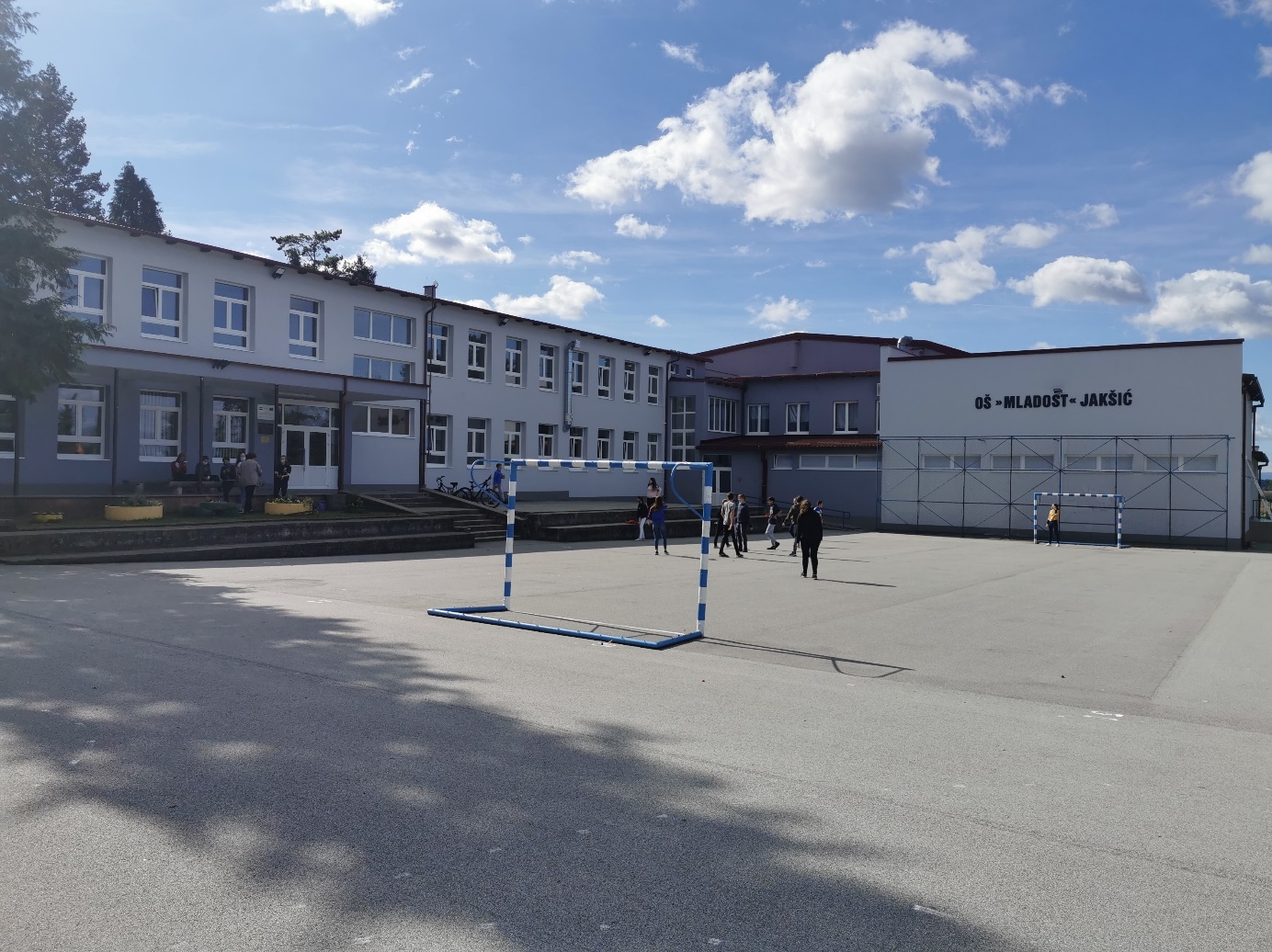 KLASA:007-04/23-02/10URBROJ:2177-27-01-23-3U Jakšiću 4. listopada 2023.   RavnateljBoško Obradović, prof.NA TEMELJU ČLANKA 28., st. 8. ZAKONA O ODGOJU I OBRAZOVANJU U OSNOVNOJ I SREDNJOJ ŠKOLI I ČLANKA 58.  STATUTA OSNOVNE ŠKOLE "MLADOST" JAKŠIĆ, ŠKOLSKI JE ODBOR NA SJEDNICI DONIOGODIŠNJI PLAN I PROGRAM RADA ZAŠKOLSKU GODINU2023./2024.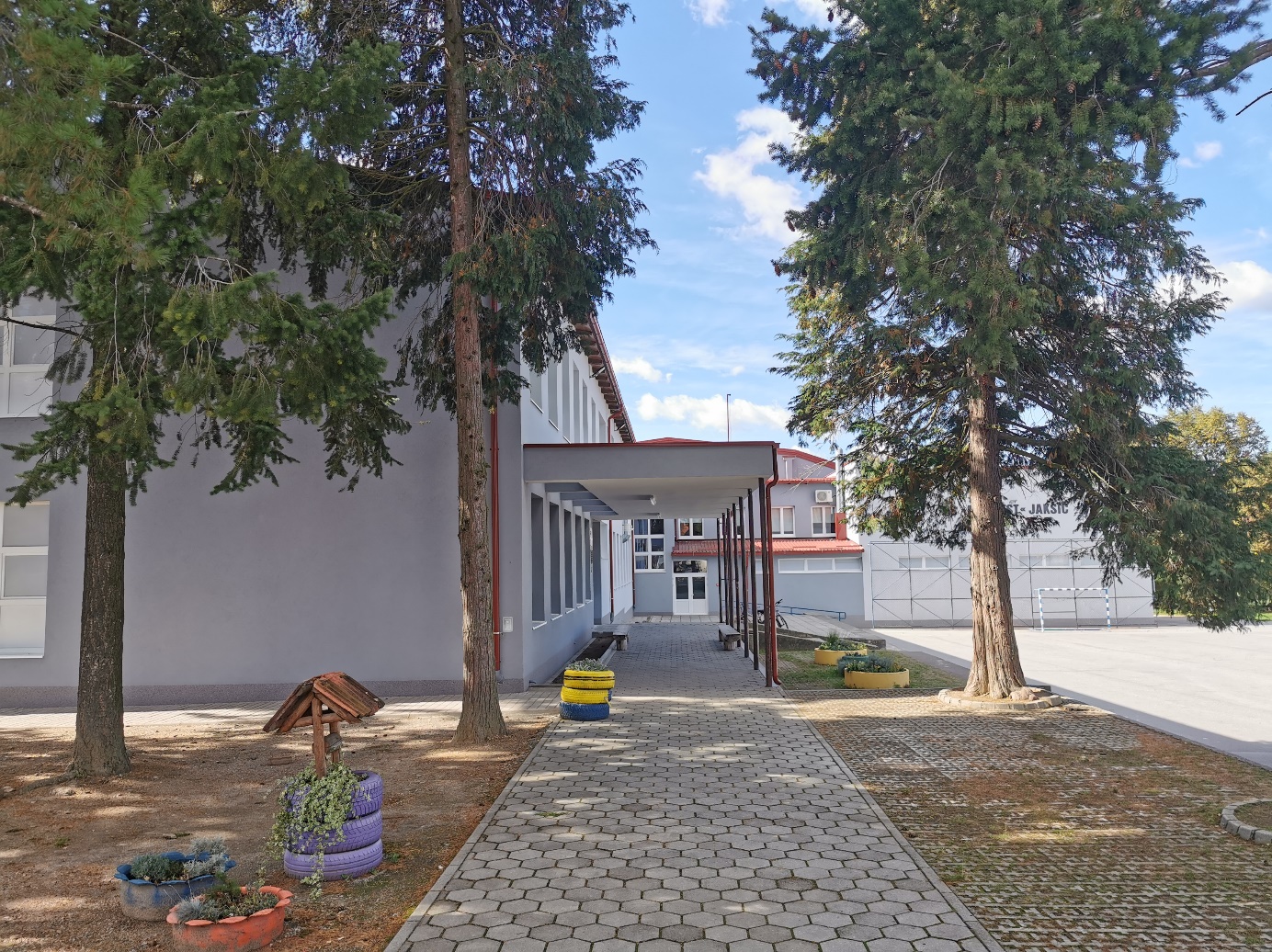 OSNOVNI PODACI O ŠKOLIPODATCI O ŠKOLSKOM PODRUČJU             TREŠTANOVCI                        TEKIĆ                                BERTELOVCIEMINOVCI      JAKŠIĆ   RADNOVAC     RAJSAVAC     CEROVACSVETINJA                                                         TRAPARI             GRANJE                                                                                 NOVOSELCIŠKOLSKO PODRUČJEŠkolsko područje OŠ „Mladost“ Jakšić nalazi se u središtu Požeške kotline i pokriva naselja općine Jakšić, a to su: Jakšić, Eminovci, Svetinja, Treštanovci, Tekić, Bertelovci, Radnovac, Rajsavac, Cerovac i Granje. Sela Trapari i Novoselci pripadaju gradu Pletrernici. Kroz sredinu područja prolazi državna cesta koja povezuje Požegu, Našice i Osijek, te je većina  naših naselja poredana s lijeve i desne strane ceste što u mnogome određuje uvjete putovanja naših učenika. Prijevoz rješavamo u suradnji s poduzećem APP iz Požege. Predmetna i razredna nastava u matičnoj školi organizirana je u jednoj smjeni prijepodne. Broj učenika naše škole stalno opada i u ovoj godini je 275.           Nastava se odvija u matičnoj školi u Jakšiću i u 5 područnih odjela: Cerovcu, Rajsavcu, Tekiću, Traparima i Treštanovcima. Stanovništvo ovog dijela Požeško-slavonske županije bavi se ratarskom, stočarskom i voćarskom proizvodnjom. Najveći dio stanovništva su Hrvati, ali prisutan je i broj srpskog stanovništva. Pučanstvo je pretežno rimokatoličke vjeroispovijesti, te manji broj pravoslavnih vjernika. Stanovništvo je dijelom starosjedilačko, doseljeno poslije protjerivanja Turaka, a doseljavanja u ovaj kraj su stalna. Značajna su doseljavanja Hrvata iz BiH i Like  prije i poslije Drugog svjetskog rata. Poslije i za vrijeme Domovinskog rata također je došao velik broj Hrvata iz Bosne.      U naseljima Jakšić, Trapari, Novoselci, Tekić, Treštanovci, Cerovac, Rajsavac i Radnovac žive brojni potomci Njemaca, Čeha i Slovaka koji su se doselili krajem 19. i početkom 20. stoljeća. Velika većina njih danas se izjašnjavaju kao Hrvati. MATERIJALNI UVJETIUređivan je školski interijer u matičnoj školi te u područnim odjelima u Traparima, Cerovcu, Tekiću, Treštanovcima i Rajsavcu. Posebno je bio vidljiv zub vremena  u područnim odjelima.U zadnje tri godine obnovljene su sve područne škole te su uvjeti rada sada u njima izvrsni. Pored područnih odjela postoje školski stanovi (lošije kvalitete).Plinsko grijanje, pored matične škole, uvedeno je još u područnim odjelima u Cerovcu i Rajsavcu, Tekiću i Treštanovcima, a samo je u područnom odjelu Trapari grijanje na pelete. Opremljenost škole je vrlo dobra, a dobro su opremljene učionice informatike i fizike. Situacija u područnim odjelima sada je na razini ovjeta u matičnoj školi. Školska sportska dvorana otvorena je u prosincu 2009. godine.Osnovna škola „Mladost“, Jakšić  dobitnik je do sada triju certifikata europskih Eko-škola. Nastavni dio programa dao je rezultata u lokalnoj sredini donošenjem komunalnog reda i njegovu praktičnu primjenu zapošljavanjem komunalnog redara. Škola je prepoznatljiva po kulturnom djelovanju jer iz škole izlaze podmladci svih kulturnih društava u mjestu, a domaćini smo općinske smotre folklora koja ugošćuje KUD-ove iz svih krajeva RH, a koji predstavljaju  svoje običaje. Novi Nastavni plan i program za osnovnu školu pruža mogućnost učenicima da iskažu svoje sposobnosti i znatno povećava mogućnost komunikacije učenik – učitelj, ali i komunikacije učitelj – učitelj te je povećana uloga roditelja koji postaju suradnici i koji pomažu u procesu odgoja i obrazovanja.              Škola je bila izabrana u eksperimentalni program ˝Škola za život˝ zahvaljujući kojem su poboljšani materijalni uvjeti, a od ove godine provodimo Eksperimentalni program  Osnovna škola kao cjelodnevna škola - Uravnotežen, pravedan, učinkovit i održiv sustav odgoja i obrazovanja. U školi rade četiri voditelja ŽSV-a koji pružaju stručnu pomoć svojim kolegama u provedbi novog plana i programa,  surađuju sa svim školama  na našoj županiji,  ali i sa svim školama u široj regiji.Voditelj ŽSV-a ravnatelja je Boško Obradović.Voditelj ŽSV-a izvannastavnih aktivnosti je Marijana Benić.Voditelj ŽSV-a razredne nastave je Ivana Svjetličić.Voditelj ŽSV-a učitelja hrvatskoga jezika za OŠ je Ivana Novak Kamenčak.PROSTORNI UVJETIProstorni uvjeti škole u pedagoškom smislu vrlo su dobri. Škola ima, nakon niza preuređivanja, 13 učionica. Školska sportska dvorana izgrađena je 2008. godine. Uporabna dozvola dobivena je 2009.Područna škola Treštanovci u cijelosti je obnovljena kroz energetsku obnovu 2016. godine. Područna škola Tekić i područna škola Cerovac energetski su obnovljene 2017. godine. Područne škole u Rajsavcu i Traparima energetski su obnovljene 2018. godine. Na svih pet područnih škola odlični su uvjeti za rad, učenici imaju osiguran brzi Internet te postoje svi uvjeti za nesmetani rad učitelja i boravak učenika u školi. Matična škola u Jakšiću energetski je obnovljena 2020. godine.    Vanjsko igralište pored Matične škole sanirano je i asfaltirano 2017. godine. Asfaltiran je prilazni put i parkiralište u sklopu Matične škole u Jakšiću.Unutrašnji školski prostoriOznaka stanja opremljenosti do 50%..1, od 51-70%..2, od 71-100%..3Školski okoliš PLANIRANI RADOVIVelike su potrebe za investicijama kako u matičnoj tako u područnim odjelima. Stoga planiramo kao najnužnije:Dogradnja školskog krila Uređenje okoliša školeUgradnja zvučne izolacije u školsku sportsku dvoranuDovođenje higijenske vode u PO Cerovac Asfaltiranje školskog igrališta u PŠ TrapariPrilagođavanje MŠ u Jakšiću CDŠ-uSTANJE ŠKOLSKOG OKOLIŠAOsnovna škola u Jakšiću prvi se puta spominje  u Spomenici škole koja se vodi  od 1883. godine, a koju je započeo voditi na Đurđevo učitelj Đuro Cesarec. Prvi predsjednik Školskog odbora i nadzornik bio je velečasni Osvald Hanag koji  ima  velike zasluge za otvaranje pučke učione za sela Jakšić,Rajsavac, Eminovac, Bertelovac, Tekić i Treštanovac zapisano je na početku Spomenice. Dalje stoji zapisano: “Među najsretnije časove može brojiti ova škola dan, kada se je zaključilo, da se imade graditi škola, a to se je dogodilo dne 23. listopada 1879.“I  tada se brinulo u školi i njezinoj okolini te educiralo učenike u tom smislu. Već 1884. godine škola ima svoj školski vrt, a odmah poslije i pčelinjak. Školski vrtovi obnavljaju se u našim područnim školama koje za tu svrhu imaju i potrebno zemljište. Škola je u razdoblju 1973. – 1985. dobitnik zlatnih, srebrnih i brončanih priznanja u akciji „Estetsko uređenje škola i okoliša“. U razdoblju 2001. – 2002. škola stječe međunarodni status Eko-škole Europe te je nositelj tog certifikata nekoliko godina.U matičnoj školi i područnim odjelima sustavno se vodi briga o uređenju okoliša te o zdravom načinu življenja. U svim područnim odjelima kao i u matičnoj školi postoji vanjsko igralište za učenike.PODATCI O UČITELJIMAPODATCI O RAVNATELJU I STRUČNIMSURADNICIMAPODATCI O OSTALOM OSOBLJUGODIŠNJI FOND SATI NASTAVNIH PREDMETA  PO RAZREDNIM ODJELIMAPREHRANA UČENIKAPrehrana učenika organizirana je u školskoj kuhinji u zgradi matične škole. Svi učenici matične škole i područnih škola korisnici su školske kuhinje. Mliječni obrok je zastupljen 30%, a kuhani s 70% kroz godinu. Jelovnik sastavljaju kuharice, nastavnik biologije i kemije i liječnik iz javnog zdravstva. Za sve učenike matične škole i područnih škola doručak i ručak su besplatni jer smo sudionici Eksperimentalnog programa CDŠ-a.. Škola je sudionik projekta Obrok za 5, školske sheme voća, povrća i mlijeka i meda.GODIŠNJI KALENDAR ŠKOLEGodišnji kalendar rada naše škole u skladu je s Odlukom o početku i završetku nastavne godine, broju radnih dana i trajanju odmora učenika osnovnih i srednjih škola za školsku godinu  2023./2024.,( Na temelju članka 48. stavka 4. Zakona o odgoju i obrazovanju u osnovnoj i srednjoj školi (»Narodne novine«, broj 87/08., 86/09., 92/10., 105/10. – ispr., 90/11., 16/12., 86/12., 94/13., 152/14., 7/17., 68/18., 98/19., 64/20. i 151/22.), ministar znanosti i obrazovanja donosi ODLUKU O POČETKU I ZAVRŠETKU NASTAVNE GODINE, BROJU RADNIH DANA I TRAJANJU ODMORA UČENIKA OSNOVNIH I SREDNJIH ŠKOLA ZA ŠKOLSKU GODINU 2023./2024.Nastavna godina počinje 4. rujna 2023. godine, a završava 21. lipnja 2024. godine.  Nastava se ustrojava  u dva polugodišta. Prvo polugodište:od 4. rujna 2023. godine do 22. prosinca 2023. godine. Drugo polugodište:      -    od 8. siječnja 2024. do 21. lipnja 2024. godine.Učenički odmori su:5. listopada- Dan učitelja30. i 31. listopada te 1. studenoga  2023. godine – Svi sveti – Jesenski odmor18. studenog 2023. godine – Dan sjećanja na žrtve Vukovara i Škabrnje4. prosinca 2023. godine – Dan općine Jakšićod 27. prosinca 2023. do 5. siječnja 2024. godine – prvi dio zimskog odmoraod 19. veljače 2024. do 23. veljače 2024. godine – drugi dio zimskog odmoraod 28. ožujka 2024. do 5. travnja 2024. godine – proljetni odmorod 1. svibnja 2024. do 3. svibnja 2024. godine  – Međunarodni praznik rada 30. svibnja 2024. godine i 31. svibnja 2024. godine – Dan državnosti i Tijelovood 22. lipnja 2024. godine do početka nastave u školskoj godini 2024./2025.  Dan škole je 29. svibnja 2024. godine.Matična škola obilježava Dan župe - Sv. Barbaru (4. prosinca), te Sv. Antuna (13. lipnja).U  područnim školama: Cerovac - Sv. Nikola Tavelić; Rajsavac - Sv. Juraj; Tekić - Presveto srce Isusovo; Trapari - Sv. Josip. UKUPNO 180 NASTAVNIH DANA, u slučaju nedovoljnog fonda sati po predmetima Školski odbor  donosi odluku o povećanju broja radnih dana.ORGANIZACIJA  NASTAVE U EKSPERIMENTALNOM PROGRAMU „OSNOVNA ŠKOLA KAO CJELODNEVNA ŠKOLA“Eksperimentalni program »Osnovna škola kao cjelodnevna škola: Uravnotežen, pravedan, učinkovit i održiv sustav odgoja i obrazovanja« organizira se i provodi s temeljnim ciljem provjere vrijednosti okvira, modela i organizacije rada osnovne škole kao cjelodnevne škole. Programski, model cjelodnevne osnove škole sastoji se od četiri odgojno-obrazovna programa koji predstavljaju:Program nacionalnog kurikuluma osnovne škole, koji se provodi kroz redovitu (obveznu i izbornu) nastavu (A1) Program potpore, potpomognutog i obogaćenog učenja (A2) Program izvannastavnih aktivnosti (B1) Program izvanškolskih aktivnosti (B2). Iskazani konkretni ciljevi Eksperimentalnog programa, koji su povezani temeljnim ciljem, a pritom ne isključuju druge povezane ciljeve provjere, odnose se na provjeru: a) vrijednosti novih oblika i metoda rada koji podrazumijeva organizacija osnovne škole kao cjelodnevne škole kroz predviđene odgojno-obrazovne programe b) vrijednosti novih oblika i metoda rada koji se izvode u cjelodnevnoj osnovnoj školi kroz predviđene odgojno-obrazovne programe u novom rasporedu školskog dnevnog dana, školskog tjedna i školske godine c) vrijednosti novih odgojno-obrazovnih sadržaja koji se uvode u svaki od četiri odgojno-obrazovna programa d) vrijednosti novih odgojno-obrazovnih programa te novih sadržaja, novih oblika i metoda rada koji se provode u okviru cjelodnevne škole u novim infrastrukturnim, kadrovskim i organizacijskim uvjetima rada osnovne škola.U matičnoj školi  nastava se odvija u jednoj smjeni od 8:00 do 15:05 .U područnim odjelima nastava je: u Cerovcu, Tekiću, Traparima, Rajsavcu i Treštanovcima nastava organizirana u jednoj smjeni.  PODATCI O UČENICIMA, RAZREDNIM ODJELIMA U OSNOVNOJ  ŠKOLI "MLADOST", JAKŠIĆPODACI O UČENICIMA U PODRUČNIM ODJELIMA OŠ "MLADOST", JAKŠIĆPO CEROVACPO RAJSAVACPO TEKIĆPO TRAPARIPO TREŠTANOVCIOŠ „MLADOST“  JAKŠIĆ ima  ukupno učenika:I. - IV. razreda                           105 učenikaV. - VIII. razreda                       133 učenika			     Područne škole		          37 učenikaUkupno učenika: I. - VIII. razreda    275 učenikaGODIŠNJI ODMORIU  2024. godini planiramo godišnje odmore za sve djelatnike u vremenu od 8. srpnja do 20. kolovoza 2024. U slučaju da djelatniku nije moguće udovoljiti u potpunosti u navedenom terminu, godišnji odmor može iskoristiti od 27. prosinca tekuće godine do 5. siječnja slijedeće godine.PLANIRANE AKTIVNOSTI, PROJEKTI, IZLETI I EKSKURZIJE ZA RAZREDNU I PREDMETNU NASTAVUNastavnu godinu 2023./2024. radimo po Nastavnom planu i programu za osnovnu školu. Učitelji su na svojim stručnim vijećima upoznati sa kurikulumom i planom i programom te su zajednički planirali aktivnosti na stručnim vijećima na razini škole (prirodna grupa predmeta, društvena grupa predmeta i razredna nastava). Unaprijed ćemo zajedno planirati i integrirani dio nastave Građanskog odgoja. Terenska nastava organizira se  u svim razdobljima u skladu s vremenskim uvjetima, terenska nastava izvan županije organizira se u integriranim sadržajima po nastavnom planu i programu i usklađuje s planom ekskurzije i izleta. Na sjednicama razrednih vijeća  učitelja  razredne nastave dogovoren je godišnji  plan i program aktivnosti za školsku godinu 2023./2024. Iz do sada sakupljenih iskustava integriranu nastavu ćemo konkretizirati u suradnji s učiteljima koji će nastavne sadržaje spajati sa  sadržajima koji se mogu odrađivati na terenskoj nastavi ili u učionici uz planirane izmjene. Razredna nastava planira: obilježavanje dolaska jeseni i proljeća. Prvi razred planira jednodnevni izlet u Požegu. Drugi razred planira upoznati neki od gradova susjednih županija. Treći i četvrti razredi planiraju upoznati neki udaljeniji dio RH u skladu s Nastavnim planom i programom. Dogovoreni su i projekti na nivou matične škole i područnih škola: Slavonijo, zemljo plemenita (dvogodišnji projekt – nastavak od prošle školske godine), Dani kruha-dani  zahvalnosti, Maskenbal,  Dan ružičastih majica, Dan pjesništva (večer poezije), Europski dan jezika, Europski tjedan programiranja, Dan sigurnijeg interneta. Planirani su odlasci na kazališne predstave u Požegu ili Osijek. Za treće i četvrte razrede planirana je škola u prirodi i škola plivanja u Orahovici.Priredbe na nivou škole bit će organizirane za Dan kruha, Božić i Dan škole (u svibnju 2024.) u koje će biti uključeni učenici svih izvannastavnih aktivnosti.  Prema nastavnim sadržajima i planovima bit će, kao i prije, organizirane nastavne ekskurzije za učenike od 5. do 8. razreda:  - jednodnevna Velika-Adrenalinski park (V. razredi);- dvodnevna Krk(Baška), Košljun, špilja Biserujka (VI. I VII. razredi); -višednevna «Biseri sjeverne Dalmacije» (VII. razredi; realizacija u 8. razredu)-Pleternica (Muzej bećarca) (VIII. razredi). Planira se i odlazak na kazališne predstave u Požegu, Osijek ili Zagreb te u sklopu izvanučioničke nastave za osmi razred posjet knjižnici u Požegi ili Zagrebu i odlazak u Vukovar/Pakrac-Okučani u sklopu teme iz povijesti (Domovinski rat). Planira se posjeti grad Zagreb (Advent u Zagrebu) za sve razrede od 5. do 8. razreda i u sklopu medijske kulture posjetiti kino i muzej prema dogovoru. U sklopu izvannastavnih aktivnosti (B1) planira se posjetiti u Zagrebu Botanički vrt, Zoološki vrt, HRT, muzej, u Sovskom Dolu Sovsko jezero u suradnji s Eko-centrom Latinovac, Eko-centar Latinovac (selo s radionicama), u Pleternici Muzej Bećarca, u Istri Brijune i Pulu, šetnja Papukom, u sklopu nastave engleskoga jezika English All Around u Zagreb.Od ostalih aktivnosti planiraju se: Festival matematike, Večer matematike, sudoku, Večer poezije, izložbe za učenike i roditelje.Tijekom godine razrednim odjeljenjima ili razredima omogućuju se brojni izleti unutar Hrvatske kako bi što bolje upoznali kulurno, povijesno i geografsko bogatstvo naše domovine. Planovi i programi za izlete, projekte, izvanučioničku nastavu te ostale aktivnosti nalaze se  u sklopu razrednih planova i programa. Učitelji, djelatnici naše škole mogu izvesti  do dvije stručne ekskurzije od 2 radna dana  u organizaciji sindikata i škole.  Izmjene od planiranog moguće su zbog zajedničkih dogovora s roditeljima učenika. Tijekom školske godine učenici osmih razreda radit će na temama iz građanskog odgoja i obrazovanja te će ih prezentirati ostalim razrednim odjelima tijekom sata razrednika. Cilj projekta je proučiti Ustav RH, informirati se o građanskim kompetencijama, javno nastupati…Izleti i ekskurzijeJednodnevni izleti:I.      razredi: Stara Kapela - Požega 1.a, 1.b, PŠ Tekić, Treštanovci i CerovacII.    razredi: Slavonski Brod - 2.a i PŠ Trapari III.   razredi :Osijek, Kopački rit - 3.a i 3.b IV.    razredi:Zagreb - 4.a i PŠ Rajsavac  V.    razredi:       -jednodnevni izlet, Adrenalinski park DubokaVI./VII. razredi:        -dvodnevni izlet, planiran otok Krk/Baška/KošljunVII.   razredi:        -višednevna ekskurzija, planiran Jadran; Dalmacija (Šibenik, Zadar, NP Krka)VIII.  razredi:        -dvodnevni izlet, planiran ZagrebPLAN KULTURNIH ZBIVANJA I OBILJEŽAVANJE ZNAČAJNIH NADNEVAKADjelatnici i učenici naše škole surađivat će kod vjerskih manifestacija u župi svete Barbare u Jakšiću te će često biti i nosioci  brojnih programa. Nastavit će se suradnja s foklornim društvom „Slavonija“ kao  i sa svim  društvima našeg kraja. Posebno je  važna suradnja s DVD-om „Jakšić“. IZBORNA NASTAVAIzborna nastava redovito je organizirana za učenike od prvog do osmog razreda iz Vjeronauka. Anketni list za izbornu nastavu Vjeronauka potpisuju roditelji i učenicima postaje obvezan nastavni predmet. Izborna nastava organizirana je za učenike i iz sljedećih nastavnih predmeta: Informatike (II., III., IV., VII. i VIII. razred), i Slovačkog jezika (I.-VIII. razred). Učenik može prestati polaziti izborni predmet nakon pisanog zahtjeva roditelja koji se mora dostaviti Učiteljskom vijeću nakon završetka nastavne godine, a najkasnije do 30. lipnja tekuće godine za sljedeću školsku godinu. U I, V. i VI. razredu Informatika/Informacijske i digitalne kompetencije obvezni su predmet tako da ih polaze svi učenici.B1 PROGRAM (IZVANNASTAVNE AKTIVNOSTI)B1 program (izvannastavne aktivnosti) organizirane su za učenike od prvog do osmog razreda. Izbor predloženih aktivnosti učitelji su načinili prema kurikulumima nastavnih predmeta i osobnim stvaralačkim sposobnostima u skladu s dosadašnjim interesima i sposobnostima učenika u školi. Putem anketnih upitnika učenici upoznaju roditelje s prijedlogom izvannastavnih aktivnosti. U dogovoru s roditeljima mogu se opredijeliti za određene aktivnosti za koje imaju najviše interesa i volje za rad.RAZREDNA NASTAVAPREDMETNA NASTAVAUČENICI S TEŠKOĆAMA U UČENJU I RAZVOJUU školskoj godini 2023./2024. u redovitu nastavu-program A1, na osnovu rješenja Upravnog odjela za obrazovanje, kulturu i sport Požeško-slavonske županije uključeno je sedamnaest učenika s teškoćama u učenju i razvoju. Devet učenika polazi nastavu po redovitom programu uz prilagodbu sadržaja i individualizirane postupke. Osam učenika polazi nastavu po redovitom programu uz individualizirane postupke. Četiri učenika su u postupku određivanja primjerenog programa odgoja i obrazovanja. Prilagodbu sadržaja i individualizirane postupke izrađuju učitelji u suradnji sa stručnim suradnicima. Za četiri učenika osigurani su pomoćnici u nastavi. POTENCIJALNO DAROVITI UČENICIU redovitoj nastavi potencijalno darovitim učenicima obogaćuju se kurikulumi nastavnih predmeta u područjima za koja pokazuju izraziti interes za rad. Posebna pažnja posvećuje im se kroz obvezni program A2 koji je organiziran u okviru Eksperimentalnog programa „Osnovna škola kao cjelodnevna škola – Uravnotežen, pravedan, učinkovit i održiv sustav odgoja i obrazovanja“. Redovito sudjeluju na različitim natjecanjima i smotrama.Rezultati koje postižu pokazuju i dokazuju njihov potencijal kojega treba dalje razvijati.GODIŠNJE ZADUŽENJE ODGOJNO-OBRAZOVNIH DJELATNIKA  OŠ MLADOST, JAKŠIĆ 2022./2023.Tjedna i godišnja zaduženja učitelja razredne nastaveTjedna i godišnja zaduženja učitelja predmetne nastave*Napomena: Marta Gašparić (IIIab, PO Rajsavac 2+4, Trapari 1+2+4, PO Cerovac 1+2+4, PO Tekić 1+2+3+4),Marija Jukić ( IIa Matične škole, Treštanovci 1+3+4)Ivana Kuna Raguž (Ia i Ib, IVa Matične škole)Ivanka Žuljević ( 2.a, 3.a Matične škole, PO Rajsavac 2+4, PO Cerovac 1+2+4, PO Tekić 1+2+3+4, PO Treštanovci 1+3+4, PO Trapari 1+2+4)Ivana Šulc (1a, 2b , 4a Matične škole),Ana Križić (3.ab, 4.a Matične škole)Ivana Fadljević (,PŠ Cerovac 1+2+4, PŠ Rajsavac 2+4, PŠ Tekić 1+2+3+4,  PŠ Trapari 1+2+4)Sebastijan Galiot ( II.a Matične škole,PO Treštanovci 1+3+4)Marina Kovačević Andrišek (1a Matične škole)Ivana Kukolj (4.razred PO Treštanovci 2 sata),Lucia Maurus (4.a Matična škola, 4.razred PO Rajsavac, 4.razred PO Cerovac, 4.razred PO Trapari, 4.razred PO Tekić)Dora Bošković (1.-4. razred 2 sata, 5.-8. razred 2 sata) PODATCI O RAVNATELJU I STRUČNIM SURADNICIMAIme i prezime  	struka/ obavlja poslove/ br. sati tjedno/ rad. vrijeme/god. zaduženjeBOŠKO OBRADOVIĆ,                           prof. povijesti i hrvatskog jezika      40 sati              klizno               	2088ANČICA EĐED, mag. paed.                              izvrsni savjetnik                pedagog           40 sati            u prilogu              	2088MELITA HORŽICKYRADOTIĆ, dipl. knjižničar             knjižničar           40 sati             u prilogu            	2088  ANDREA SLIPČEVIĆ, mag. psych.	psiholog	40 sati	u prilogu		2088OSNOVNA ŠKOLA “MLADOST” JAKŠIĆPLAN RADA ŠKOLSKOG STRUČNOG VIJEĆA UČITELJA ŠKOLSKE GODINE 2023./ 2024.RUJAN 2023.1. ŠKOLSKO STRUČNO VIJEĆERealizacija Školskog kurikuluma u 2022./2023. godiniDogovor o aktivnostima za Školski kurikulum za 2023./2024.Prijedlog tema i predavača za ŠSVRazličitoPROSINAC 2023.2. ŠKOLSKO STRUČNO VIJEĆEDigitalni alati – Ana KrižićDisciplina u razredu – Slavica FilipovićRazličitoTRAVANJ 2024.3. ŠKOLSKO STRUČNO VIJEĆEPredavanja – izdavačke kuće ŠK, Profil i AlfaRazličitoRazličitoVoditeljica ŠSVJela MjertanPLAN RADA ŠKOLSKOG STRUČNOG VIJEĆA PRIRODNE I DRUŠTVENE SKUPINE PREDMETAškolska godina: 2023./2024.Voditeljica za društvenu skupinu predmeta: Ivana Novak Kamenčak, prof., učitelj savjetnikVoditelj za prirodnu skupinu predmeta: Dubravko Jakobović, prof.Plan rada: Prvi sastanak – početak rujnaPlan rada učitelja tijekom šk. godine 2023./2024. godine (obilježavanje važnih datuma, dogovor za obilježavanje dana škole, zajednička putovanja učitelja)Kurikulum rada tijekom šk. godine 2023./2024. (izleti, projekti, izvanučionička nastava, B1)RaznoDrugi sastanak – tijekom studenog/prosincaDogovor oko školskog projekta u šk. godini 2023./2024. (naziv projekta, aktivnosti, koordinator)Dogovor za Božićnu priredbuRad s učenicima za natjecanjeRaznoTreći sastanak – tijekom siječnjaIzvješće o aktivnostima planiranim u Kurikulumu rada školeIzvješće o realizaciji aktivnosti za školski projekt Slavonijo, zemljo plemenitaPredavanje po dogovoruIzvješće o planiranim provedbama školskih natjecanja (članovi povjerenstava koje imenuje ravnatelj škole)RaznoČetvrti sastanak – tijekom veljačeIzvješće o aktivnostima planiranim u Kurikulumu rada škole (realizacija do sada)Dogovor za jednodnevni izlet/dvodnevni izletIzvješće o realizaciji aktivnosti za školski projekt Slavonijo, zemljo plemenitaUpute za provedbu Nacionalnih ispita (za osmaše)RaznoPeti sastanak – ožujak/travanjIzvješća o provedenim školskim natjecanjima (rezultati)Izvješće o planiranim odlascima na županijska natjecanja (mentori i učenici)Dogovoreno predavanjeDogovor za provedbu Dana školeRaznoPo potrebi organizirat će se sastanci Školskih stručnih vijeća i mimo planiranih sastanaka.VANJSKO VREDNOVANJE ŠKOLE U Osnovnoj školi „Mladost“ Jakšić, već drugu godinu, Nacionalni centar za vanjsko vrednovanje obrazovanja provodit će vrednovanje ostvarenja i usvojenosti odgojno-obrazovnih ishoda učenika četvrtog i osmoga razreda. U četvrtom razredu vrednovat će se odgojno-obrazovni ishodi sljedećih predmetnih kurikuluma: Hrvatski jezik, Matematika i Priroda i društvo. U osmom razredu vrednovat će se odgojno-obrazovni ishodi sljedećih predmetnih kurikuluma: Hrvatski jezik, Engleski jezik, Matematika, Biologija, Kemija, Fizika, Povijest i Geografija. Nacionalni ispiti bit će tijekom mjeseca ožujka 2024. godine prema rasporedu NCVVO-a. Učenici koji budu pristupili nacionalnim ispitima dobit će povratnu informaciju o svome postignuću iskazanu brojem bodova i pripadajućim opisom razine postignuća koju su ostvarili. Škola će također dobiti povratnu informaciju o postignućima svojih učenika te o položaju škole u odnosu na nacionalni prosjek. Nakon prošlogodišnjeg ispitivanja nije bilo predviđeno da rezultati nacionalnih ispita utječu na zaključne ocjene i na bodovanje pri upisu u srednju školu.Razvojni plan školePriredili članovi Školskog tima za kvalitetu:Voditelj Školskog tima za kvalitetu:                                              PLAN RADA UČITELJSKOG VIJEĆAPRIJEDLOG PLANA RADA ŠKOLSKOG ODBORA OŠ „MLADOST“JAKŠIĆŠkolski odbor  OŠ „Mladost“  Jakšić planira minimalno 6 sjednica školskog odbora u školskoj godini 2023./2024.1. Sjednica  održat će se prije početka školske godine kako bi Odbor, koji upravlja školom, mogao u skladu sa zadaćama iz Zakona o odgoju i obrazovanju u osnovnoj i srednjoj školi dao suglasnost  u vezi sa zasnivanjem radnog odnosa u školi „Mladost“ Jakšić. Riješiti ponude za osiguranje učenika. Rješavanje dopisa iz ingerencije Školskog odbora.2. Sjednica održat će se u devetom mjesecu. Donošenje plana rada škole za školsku godinu 2023./2024. godinu . Rješavanje zamolbi i eventualnih žalbi iz ingerencija Školskog odbora po Zakonu o odgoju i obrazovanju u osnovnoj i srednjoj školi.  Donošenje kurikuluma na prijedlog učiteljskog vijeća.Sjednica će se održati u dvanaestom mjesecu. Donošenje financijskog plana škole. Rješavanje eventualnih zamolbi i žalbi iz ingerencija Školskog odbora.Sjednica će se održati početkom mjeseca veljače. Razmatranje plana učeničkih ekskurzija na prijedlog učiteljskog vijeća. Rješavanje prijedloga i zamolbi koje se upućuju Školskom odboru od pravnih ili drugih osoba. Upoznati se sa izvješćem Učiteljskog vijeća o uspjehu učenika na drugom kvartalu.Sjednica će se održati krajem mjeseca travnja. Donijeti Odluku o načinu provedbe  „Dana škole“ . Donijeti Odluku o eventualnoj pomoći učenicima koji provode nastavne ekskurzije. Upoznati se sa izvješćem Učiteljskog vijeća o uspjehu učenika na trećem kvartalu. Rješavanje eventualnih žalbi i prijedloga upućenih Školskom odboru.Sjednica će se održati krajem mjeseca svibnja, eventualno početkom lipnja. Članovi Školskog odbora nazočiti svečanoj sjednici povodom „Dana škole“. Upoznati se sa izvješćem sa sjednice Učiteljskog vijeća o uspjehu na kraju nastavne godine. Rješavanje eventualnih zamolbi ili žalbi upućenih Školskom odboru. Donošenje Odluke o nagrađivanju učenika koji su postigli vrhunske rezultate u učenju na državnim natjecanjima.Sjednica će se održati sredinom mjeseca kolovoza. Raspisivanje natječaja za nastavno osoblje kojima prestaje Ugovor o radu. Rješavanje pozivnih natječaja za investicijsko ulaganje. Razmatranje izvješća vijeća za kvalitetu rada u školi. Donošenje prijedloga za unaprijeđivanje rada u narednoj školskoj godini.Po potrebi održat će se i više sjednica iz ingerencija Školskog odbora u skladu sa Zakonom o odgoju i obrazovanju u osnovnoj i srednjoj školi.                         PLAN RADA VIJEĆA RODITELJA ZA 2023./2024.    Vijeće roditelja održat će najmanje 4 sjednice u ovoj školskoj godini.u rujnuu studenomsiječnju                -    i do kraja školske godine 2023./2024. godineVijeće roditelja broji 18 članova. Svako razredno odjeljenje bira jednog roditelja u Vijeće. Vijeće roditelja će se formitrati na prvoj sjednici. U skladu s Zakonom o odgoju i obrazovanju u osnovnoj i srednjoj školi, Vijeće roditelja bira jednog predstavnika u Školski odbor. Članovi Vijeća će raspravljati i razmatrati o mnoštvupitanja iz života i rada naše škole kao što su:	-organizacija nastave, uspjeh učenika u odgojno – obrazovnom procesu,             izvannastavni oblici rada	-radno vrijeme škole,radno vrijeme djelatnika škole,	-o neposrednom radu i aktivnostima učenika	-o prehrani učenika u školskoj kuhinji	-o osiguranju učenika	-o organiziranju i provođenju školskih ekskurzija i izleta	-o vladanju i ponašanju učenika	-o rješavanju socijalnih problema učenika	-o zdravstvenoj zaštiti učenika	-o materijalnim problemima bitnim za unapređenje cjelokupnog rada škole	-o prijevozu učenika-putnika	-o problematici u područnim školama	-o kulturnoj i javnoj aktivnosti škole	- izbor  jednog predstavnika u Školski odbor	-o svim pitanjima koja se tijekom školske godine mogu pojaviti te o pitanjima koja predlože članovi Vijeća roditelja, a koja budu prihvaćena od ostalih članova.	Realizacija ovog Plana teći će paralelno s realizacijom godišnjeg Plana i programa za školsku godinu 2023./2024.     PLAN RADA VIJEĆA UČENIKAPrema novom Zakonu o osnovnom i srednjem školstvu Vijeće učenika čine predstavnici učenika svakog razrednog odjela. Predstavnik vijeća učenika sudjeluje u radu tijela škole kada se odlučuje o pravima i obavezama učenika, bez prava odlučivanja. Djelokrug rada vijeća učenika utvrđuje se statutom škole. Vijeće učenika sastat će se do 3 puta tijekom školske godine.STRUČNO USAVRŠAVANJE UČITELJA, VJEROUČITELJA, STRUČNIH SURADNIKA I RAVNATELJAStručno usavršavanje učitelja i stručnih suradnika ostvaruje se kroz sljedeće oblike: osobno stručno usavršavanje učitelja i stručnih suradnika, zajedničko usavršavanje u školi, kao i zajedničko usavršavanje izvan škole. Zajedničko stručno usavršavanje  u školi ostvaruje se kroz rad Učiteljskog vijeća, školskih stručnih vijeća: učitelja razredne nastave i učitelja predmetne nastave (prirodne i društvene skupine predmeta) te razrednih vijeća. Zajedničko stručno usavršavanje izvan škole organizirano je i ostvaruje se kroz rad županijskih stručnih vijeća, stručnih skupova i različitih projekata koje organizira Agencija za odgoj i obrazovanje, Ministarstvo znanosti i obrazovanja i Agencija za mobilnost i programe EU. Isto tako, ostvaruje se i kroz rad različitih stručnih udruga, društava i fakulteta uz podršku i suradnju s Ministarstvom znanosti i obrazovanja i Agencijom za odgoj i obrazovanje. PLAN PREDAVANJA ZA UČITELJSKO VIJEĆE U ŠKOLSKOJ GODINI 2023./2024. Osim predavanja pedagoginje i psihologinje „Alati za moderno doba“ – program prevencije ponašajnih ovisnosti i rizičnih ponašanja u virtualnom svijetu, planirana su predavanja vanjskih predavača, prema dogovoru tijekom školske godine. PROFESIONALNO USMJERAVANJEAktivnosti i sadržaji profesionalnog usmjeravanja provode se tijekom cijelog osnovnoškolskog odgoja i obrazovanja. Jedan dio ostvaruje se kroz redovitu nastavu, a jedan dio kroz sate razrednika, roditeljske sastanke i suradnju s ustanovama i institucijama izvan škole te različite projektne aktivnosti.Aktivnosti profesionalnog usmjeravanja u školi intenzivno se planiraju i ostvaruju u osmom razredu. Nositelji su pedagoginja, psihologinja, razrednici, učitelji hrvatskog jezika, učenici, roditelji i vanjski suradnici. U tijeku školske godine ostvaruje se redovita suradnja s Odsjekom za profesionalno usmjeravanje Hrvatskog zavoda za zapošljavanje, stručnim suradnicima i predstavnicima srednjih škola, liječnikom Školske medicine, Centrom za informiranje i savjetovanje o karijeri (CISOK) i Upravnim odjelom za obrazovanje, kulturu i sport Požeško-slavonske županije.ZDRAVSTVENA I SOCIJALNA ZAŠTITA UČENIKAPlaniranje i ostvarenje zdravstvenog odgoja i obrazovanja učenika u osnovnoj školi jedan je od temeljnih ciljeva i zadaća odgoja i obrazovanja. Sadržaji zdravstvenog odgoja odnose se na učenje o zdravlju i zdravom življenju, promociju zdravlja i kulture zdravog života svakog čovjeka.U radu s učenicima, preventivni odgojno-obrazovni program potrebno je temeljiti na višedimenzionalnom modelu zdravlja koji uključuje područja tjelesnog, emocionalnog, mentalnog, socijalnog i duhovnog zdravlja.Zdravstveni odgoj i obrazovanje ostvaruju se u školi timskim radom. U cjelokupnom i cjelovitom djelovanju škole zdravstveni odgoj i obrazovanje ostvaruju svi učitelji, stručni suradnici, rukovodstvo škole, zaposlenici škole, roditelji i zdravstveno osoblje Školske medicine.U području zdravstvene zaštite učenika redovito surađuju zdravstveno osoblje Školske medicine, razrednici, pedagog i roditelji. Učenici su tijekom osnovnog školovanja redovito cijepljeni protiv različtih bolesti. Za učenike su organizirani opći sistematski pregledi i sistematski pregledi zubi.U tijeku školske godine za učenike su planirani i organizirani poludnevni i cjelodnevni izleti i ekskurzije u skladu s nastavnim planom i programom pojedinog razreda. U matičnoj školi organizirana je prehrana učenika u obliku mliječnih obroka koju učenici mogu redovito koristiti. Škola se uključila u projekte ˝Shema školskog voća ˝ i program mlijeka u školama.Zdravstveni i ekološki odgoj učenika ostvaruje se kroz različita predavanja i aktivnosti na razini škole i na razini razrednih odjela.OKVIRNI PROGRAM RADA RAZREDNOG ODJELAU okvirnom programu rada razrednog odjela nalaze se sljedeća područja:- život i rad u obitelji i školi- učenje i ponašanje- zdravstveni odgoj i socijalna skrb- prevencija ovisnosti- prevencija nasilja među učenicima- odgoj za ljudska prava i prava djeteta- kulturno-zabavne djelatnosti- odgoj za humane odnose među spolovima- međusobna komunikacija, razumijevanje i poštivanje- prijateljstvo, solidarnost, tolerancija- domoljublje i ljubav prema domovini- obilježavanje značajnih vjerskih blagdana i državnih praznika- samopouzdanje i odgovornost prema sebi i drugima- pravila lijepog ponašanja (bonton)- čuvanje i zaštita čovjekovog okoliša- prometni odgojIz navedenih područja planiraju se teme i sadržaji za satove razrednika. Tada je neophodno poštivati principe povezanosti sadržaja sa sadržajima nasatvnih predmeta, aktualnosti (značajni događaji u školi i mjestu), prigodnosti (sadržaji uz državne i vjerske blagdane) i uvažavanja dobi i uzrasta učenika. PROGRAM MJERA SIGURNOSTI UČENIKA U OŠ MLADOST JAKŠIĆZA ŠK.GOD.2023./2024.Koordinator: Dubravko Jakobović, prof.         PROGRAM MJERA:Praćenje i analiza sigurnosti učenika u školi. (nositelji: svi djelatnici škole)Analiza izvješća razrednika i učitelja svih nastavnih predmeta i odgojno-obrazovnih područja (nositelj: Učiteljsko vijeće)Nastavni predmeti i odgojno-obrazovna postignuća - posebnu pozornost posvetiti temama iz redovnog nastavnog programa usmjerene na suzbijanje negativnih utjecaja na učenike, poticanje na  toleranciju među učenicima te promicanje socijalnih i moralnih vrijednostiProvođenje školskog preventivnog programa Provođenje antikorupcijskog programaPROVOĐENJE MJERA I AKTIVNOSTI NA POVEĆANJU SIGURNOSTI U ŠKOLI, EDUKACIJA UČITELJAUčiteljsko vijeće:     organizira, prati i provjerava individualno stručno usavršavanja učitelja s        ciljem održavanja predavanja na satovima razrednika, roditeljskim       sastancima i Učiteljskom vijećuNASTAVNI PREDMETI I ODGOJNO – OBRAZOVNA PODRUČJAPosebnu pozornost posvetiti temama iz redovnog nastavnog programa usmjerene na suzbijanje negativnih utjecaja na učenike, poticanje na       toleranciju među učenicima te promicanje socijalnih i moralnih vrijednosti.     Upoznati učenike s ljudskim pravima te promicati nenasilje.Posebno obraditi slijedeće teme (Prosvjetni vjesnik 2. / 1999.) Jednakost pred zakonom  Pravo na osobnost Jednakost spolova Jednakost relacija i vjerovanja Jednakost ljudskih potreba za održavanje života Pravo na život Pravo na osobnu sigurnost Pravo djeteta na zaštitu od strane obitelji, društva i države Pravo na dostojanstvo života Ukidanje rasizma i rasne diskriminacije Ukidanje netolerantnosti i diskriminacije zasnovane na vjeri i vjerovanju Jednakost i nediskreditiranje žena Prava djeteta Prava invalida Prava stranaca Ove teme obraditi prema Općoj deklaraciji o ljudskim pravima iz 1948. god., Deklaraciji o pravima djeteta iz 1959. god. te Konvencije o pravima djeteta iz 1989. god.           Nositelji: svi učitelji          Rok: kontinuirano  POSTAVLJANJE  I  IZRADA PLAKATA O PRAVIMA DJETETANa vidnom mjestu u školi postaviti plakat o pravima djeteta koji su izradili sami učenici.          Nositelji: Školsko povjerenstvo – koordinator          Rok: kontinuiranoPOŠTANSKI SANDUČIĆ ZA PRIKUPLJANJE PRIJAVA O NASILJUNa vidnom mjestu u školi postaviti sandučić s natpisom : OŠ Mladost Jakšić je ustanova s nultom tolerancijom na nasilje.          Nositelji: Školsko povjerenstvo – koordinator         Rok: odmahInformirati učenike o PLAVOM TELEFONUBroj plavog telefona: 01/4833-888ČLANOVI ŠKOLSKOG POVJERENSTVAKoordinator: Dubravko Jakobović, prof.Boško Obradović, prof., ravnateljAnčica Eđed, mag. paed. stručni suradnik savjetnikMelita Horžicky-Radotić, prof.Andrea Slipčević, mag. psych.Igor Tomljanović, dipl.učitelj6.   Vesna Šuster, mag. prim. educ., učitelj savjetnik7.   Ana Pedić, mag. cin.ŠKOLSKI PREVENTIVNI PROGRAM ZA ŠK. GOD. 2023./2024.OŠ „MLADOST“  JAKŠIĆOŠ "Mladost" Jakšić, broji 275 učenika. Matična škola broji 238 i 5 područnih odjela broje 37 učenika.Naše aktivnosti će biti usmjerene na sprečavanje i suzbijanje nasilja, prevenciju korištenja  droge, alkohola i nikotina te neuspjeha u školi. SAT RAZREDNIKA	Sat razrednika može se većim dijelom namijeniti provedbi sadržaja ovog programa .U radu je potrebno poći od aktivnosti koje jačaju samopouzdanje , povjerenje u svoje osobne  kreativne mogućnosti i stvaranje pozitivne slike o sebi.Treba zatim koristiti aktivnosti za poboljšanje socijalne povezanosti učenika u razrednom odjelu. Važno je njihovo bolje međusobno upoznavanje, razumijevanje, uvažavanje i međusobna pomoć. Od presudne je važnosti omogućiti im osjećaj doživljaja primijenjenog u nenasilnom rješavanju međusobnih sukoba. Tek nakon toga treba prijeći na aktivnosti povezane s prevencijom pušenja, alkohola i drugih ovisnosti. Važno je da učenik skupi hrabrosti reći  NE u svim situacijama koje ga potiču na negativnosti. Tako ćemo odgojiti osobu koja vjeruje u sebe i u svoje pozitivne mogućnosti i prepoznaje negativne utjecaje svojih vršnjaka i okoline.Program sprječavanja i suzbijanja nasilja u školi- putem radionica spriječiti različite oblike nasilja među učenicima (nasilje putem Interneta, nasilje u bliskim vezama, radionice tolerancije i prihvaćanja različitosti)- evidentirati učenike izvrgnute nasilju te utvrditi razloge nasilja nad njima (Školska anketa)- utvrditi uzroke agresivnog ponašanja učenika te mu pomoći u svladavanju   agresivnosti-stvaranje sigurnog pkruženja u školiCILJ PROGRAMA:- razvijati kod učenika pozitivan stav prema drugim učenicima- poduprijeti razvoj samopoštovanja učenika- kroz radionice na satu razrednog odjela te kroz izvannastavne aktivnosti   promicati sportske i društvene sadržaje- kod utvrđivanja agresivnog ponašanja ne primjenjivati tjelesne i druge   agresivne sankcije- škola i roditelji moraju preuzeti odgovornost za učenikov uspjeh i   njegovo socijalno ponašanje Na početku školske godine (kroz mjesec listopad) donijeti razredna pravila, vrijednosti  i posljedice za ovu školsku godinu, te ih objediniti u školska pravila, vrijednosti i posljedice. Izraditi plakat s razrednim pravilima, vrijednostima i posljedicama  te istaknuti na vidno mjesto u učionici. Na roditeljskom sastanku upoznati roditelje s razrednim  pravilima, vrijednostima i posljedicama.  Na početku školske godine upoznati učenike s pedagoškim mjerama koje su sastavni dio Statuta škole te uputiti roditelje.Prijedlog pravila, vrijednosti i posljedica (prema UNICEF, „Za sigurno i poticajno okruženje u školama“)Razredna pravila Nema ruganja, ismijavanja i vrijeđanja drugih.Poštujemo  jedni druge.Ne prihvaćamo tučnjavu.Nema omalovažavanja nikoga zbog njegovog izgleda, stila oblačenja ili poteškoća.Nasilje prijaviti odraslima.Razredne vrijednostiMEĐUSOBNO POŠTIVANJE  I UVAŽAVANJEPRIJATELJSTVOSURADNJA KULTURNO PONAŠANJE OPRAŠTANJEPOMAGANJERazredne posljediceIspričati se pred cijelim razredom.  Pospremiti učionicu. Nadoknaditi štetu ako je šteta materijalna. Uskraćivanje izleta.Cjelokupan rad s učenicima treba usmjeriti na stvaranje pozitivnog ozračja u školi i u njezinoj okolici. Treba promicati socijalne, emocionalne i moralne kompetencije, podupirati samopoštovanje te razvijati pozitivan identitet stvaranjem pozitivnog školskog ozračja. Uz pomoć kvalitetnih nastavnih metoda i radionica jačati učeničku otpornost prema nasilju i negativnom utjecaju drugih čimbenika.Nositelji: Školsko povjerenstvo – koordinatorProgram prevencije korištenja droge, alkohola i nikotina 	- Sposobnost rješavanja problema	- Razvijanje samopoštovanja	- Pomoć u životnim opredjeljenjima	- Pomoć u suradnji obitelji i škole	- Organiziranje slobodnog vremena učenika	- Ponuda športskih programa i drugih sadržaja„Zajedno više možemo“- prevencija zlouporabe sredstava ovisnosti i drugih rizičnih ponašanja (MAH-1, PIA-2)- suradnja s MUP-om „Zdrav za 5“-  prevencija ovisnosti te poticanje brige za vlastito mentalno zdravlje- suradnja s MUP-omRealizacija programaObitelj je dužna uputiti učenike na neke temeljne vrijednosti života. Na sjednici zajednice doma i škole identificirat ćemo rizične grupe ili učenike te o prevenciji poduzeti mjere s roditeljima, utvrditi korelacije s ostalim čimbenicima i prosuditi da li je obitelj rizična i ima li snage.U slučaju da roditelji ne mogu djelovati na uporabu opojnih droga, treba uključiti školu i crkvu.Rad s učenicima u školi organiziran je u nizu učeničkih aktivnosti za rad u slobodno vrijeme, i to: rukotvorci, mladi fotografi, folklor, tamburaški orkestar, pjevački zbor, dramska skupina…  Športske aktivnosti možemo grupirati na ŠŠK "Mladost" i na djelovanje klubova izvan škole, a to su nogometni klubovi: Jakšić, Eminovci i Rajsavac, teniski klub Jakšić te športska ribolovna društva.Uloga lokalne samouprave bitna je u podržavanju borbe protiv ovisnosti, ali i financijsko praćenje u programima realizacije, osobito u prevenciji.Za športske aktivnosti su zaduženi:Ana Pedić – učitelj TZKMatko Kovačević – tajnik NK "Jakšić"Ivan Murar – predsjednik NK"Dinamo" RajsavacMario Pus – ribolovno društvo JakšićStjepan Glavaš – ribolovno društvo Rajsavac Krešimir Hein – tajnik NK „Eminovci“ EminovciPrevencija školskog neuspjehaCilj je unaprijediti socijalne i kognitivne vještine rješavanja problema i regulacije emocija kod svakog pojedinog učenika.Aktivnosti će biti usmjerene na identificiranje rizičnih čimbenika školskog neuspjeha te pružanje stručne pomoći i potpore u obliku sustavnog praćenja školskog uspjeha i postignuća učenika,  stručna spoznaja o učenikovom statusu koji obuhvaća : - intelektualni nivo postignuća; - psihološki status i motorički i govorni razvoj. Oblik rada :  s učenikom : savjetodavni i individualizirani pristup, uz više vježbi, ponavljanja i utvrđivanja ; s roditeljima - konzultativni - rad s jednim ili oba roditelja, prilagođen interesu i mogućnostima za suradnju, obavještavanje roditelja ( obitelji ) pismenim putem po potrebi te posredna , kroz stručnu pomoć u izboru didaktičkog materijala, tiska, knjiga, radija, TV; s nastavnicima – konzultativni.Antikorupcijski programAktivnosti i mjere protiv korupcije u školi se poduzimaju na nekoliko područja rada s ciljem razvijanja moralnih i društvenih vrijednosti kod učenika od najranije dobi realiziranjem općenitih ciljeva borbe protiv korupcije :- odbijanje sudjelovanja u korupciji- suradnja s tijelima nadležnim za borbu protiv korupcije- antikoruptivni rad i poslovanje škole.UPRAVLJANJE ŠKOLOMA) Odgovorno i zakonito postupanje pri donošenju odluka:a1. u sferi materijalnog poslovanja škole:- pri raspolaganju sredstvima škole- sklapanju pravnih poslova u ime i za račun škole- otuđivanju, opterećivanju ili otuđivanju pokretnih stvari i nekretnina škole- odlučivanju o davanju u zakup ili najam prostora škole- odlučivanju o drugim aktivnostima škole (izleti, ekskurzije i sl.) b1. u sferi zasnivanja radnih odnosa:- u cjelokupnom postupku zasnivanja radnih odnosa postupanje prema važećimzakonskim i podzakonskim propisima uz primjenu etičkih i moralnih načelaB) U radu i poslovanju : - postupanje prema zakonskim i podzakonskim propisima- pridržavanje propisanih postupaka- postupanje prema načelu savjesnosti i poštenja i pravilima struke- raspolaganje sredstvima škole prema načelu dobrog gospodaraC) Odgovornost u trošenju sredstava :- racionalno raspolaganje imovinom i sredstvima škole- postupanje prema važećim propisima- provedba zakonom propisanih postupaka2. OBAVLJANJE RAČUNOVODSTVENIH POSLOVA- postupanje prema važećim zakonskim i podzakonskim propisima- vođenje propisanih evidencija i redovito izvješćivanje nadležnih službi- pridržavanje zakonom propisanih postupaka- postupanje prema načelu savjesnosti i poštenja i pravilima struke3. OBAVLJANJE TAJNIČKIH POSLOVA- postupanje prema važećim zakonskim i podzakonskim propisima- pridržavanje propisanih postupaka- postupanje prema načelu savjesnosti i poštenja i pravilima struke4. ODGOJNO OBRAZOVNI POSLOVI- razvijanje moralnih i društvenih vrijednosti kod djece- ukazivanje na korupciju kao društveno neprihvatljivo ponašanje- razvijanje visoke svijesti o štetnosti korupcije- edukacija o budućim mogućim načinima sprječavanja korupcije 5. NADZORNadzor koji nad radom i poslovanjem škole vrše nadležne službe ima važnu ulogu usprječavanju korupcije, kao i eventualnom registriranju postojećih problema te poticanju isudjelovanju na njihovom otklanjanju.a) Inspekcijski nadzorb) Revizija materijalnog poslovanjaGODIŠNJI PLAN I PROGRAM RADA RAVNATELJA ZA ŠKOLSKU GODINU 2023./2024.Radno vrijeme ravnatelja:						Ponedjeljak,utorak, srijeda,četvrtak,petak: 	                                7:00 do 15:00	  GODIŠNJI PLAN I PROGRAM RADA STRUČNOG SURADNIKA PEDAGOGA ZA ŠKOLSKU GODINU 2023./2024.RADNO VRIJEME STRUČNOG SURADNIKA PEDAGOGAPONEDJELJAK – PETAK8 sati – 14 sati    GODIŠNJI PLAN I PROGRAM RADA ŠKOLSKE KNJIŽNICE ZA ŠK. GOD. 2023./2024.1.ODGOJNO-OBRAZOVNA DJELATNOST PLANIRANJE ZA OSTVARIVANJE GODIŠNJEG PLANA I PROGRAMA RADA ŠKOLE - Godišnji plan i program rada školskog knjižničara, Mjesečni plan i program rada školskog knjižničara,                NEPOSREDNI RAD S UČENICIMA A2 potpomognuta nastava- organiziranje i provođenje neposrednih aktivnosti s učenicima na razrednoj, skupnoj ili individualnoj raziniindividualni rad s učenicima: posudba i korištenje knjižnične građe, istraživački rad,… – neposredna pedagoška pomoć i savjetodavni rad s učenicima pri izboru građe u knjižnici i rad na izvorima informacija, grupni rad: organizirana i sistematska edukacija korisnika,  sudjelovanje u međuškolskim, županijskim, državnim i regionalnim projektima, poticanje razvoja čitalačke kulture i osposobljavanje korisnika za intelektualnu proradu izvora i kritičkog mišljenja tj. informacijske pismenosti 2.STRUČNO-KNJIŽNIČNA  I INFORMACIJSKA DJELATNOST-nabava knjiga, znanstveno-stručnih časopisa, zabavnih časopisa, multimedijskih izvora znanja i druge literature, praćenje izdavačke djelatnosti -stručni rad u knjižnici (knjižnično poslovanje – izrada kataloga, klasifikacija, signiranje, inventarizacija u knjižničnom Metel win programu (informatizacija knjižnice), tehnička obrada i zaštita knjiga , suradnja s nakladnicima i njihovim zastupnicima-održavanje web stranice škole, organizacija i vođenje rada u knjižnici i čitaonici, informiranje učenika i nastavnika o novitetima  knjižne građe, suradnja s učiteljima pri nabavi lektire i stručne literature3.KULTURNA I JAVNA DJELATNOST TE OSTALI POSLOVIKULTURNA DJELATNOST Suradnja i pomoć u planiranju i provođenju kulturne i javne djelatnosti školeOrganiziranje, planiranje, pripremanje i provođenje kulturnih manifestacija u školiizrada plana kulturnih aktivnosti ( Mjesec hrvatske knjige, Valentinovo, Dani hrvatskog jezika, Dan ružičastih majica)sudjelovanje u obilježavanju svečanosti Božića, Uskrsa i Dana školeorganizacija i priprema izložbi učeničkih radovaSURADNJA S DRUGIM USTANOVAMA Suradnja s Matičnom službom i drugim knjižnicama i institucijama (GKPZ, NSK,  AZOO,NCVVO…) Suradnja i posjet knjižnicama, izložbama, muzejima, kazalištima… kulturnim ustanovama i institucijama u gradu (lokalna zajednica) i šire                                                 4.STRUČNO USAVRŠAVANJE Individualno stručno usavršavanjeKolektivno usavršavanje u ustanovi (stručna vijeća)                                          Skupno stručno usavršavanje –sudjelovanje na ŽSV, CSSU (Centar za stručno usavršavanje)5. SURADNJA S UČITELJIMA, STRUČNIM SURADNICIMA I  RAVNATELJM,  OSTALIM OSOBLJEM ŠKOLE                   - aktivnosti planiranja, organiziranja, upravljanja, stručnog praćenja i vrednovanja aktivnosti Programa A2                  - nabava i raspodjela udžbenika -  sudjelovanje u radu stručnih tijela škole- školska stručna vijeća, Učiteljsko vijeće, povjerenstvo za kulturnu i javnu djelatnost škole-  unapređivanje odgojno-obrazovnog rada  (sudjelovanje u školskim projektima)       UKUPNO:              1768 SATI + 240 SATI GO+ 72 SATI BLAGDANI = 2080                             Školski knjižničar: Melita Horžicky-RadotićPlan i program rada stručnog suradnika – psihologaAndrea Slipčević, mag. psychRadno vrijeme psihologa: od 8,00 do 14,00 satiRadno vrijeme 07,00 – 15,00 satiRadno vrijeme 07,00 – 15,00 satiRadno vrijeme 07,00 do 15,00 satiPLAN RADA SPREMAČICA ZA ŠK. GOD. 2023./2024.PLAN RADA KUHARICA ZA ŠK. GOD. 2023./2024.Radno vrijeme 6:30 – 14:30 sati                        7:00 - 15:00   	Predsjednica Školskog odbora                                                        Ravnatelj	  					                      Monika Pus, oec.                  	                                    Boško Obradović, prof.                                                                                                                                           Naziv škole:Osnovna škola „Mladost“, JakšićAdresa škole:34308 Jakšić, Kolodvorska 2Županija:Požeško-slavonskaTelefonski broj: 034/257-134Broj telefaksa:034/315-080Internetska pošta:mladost-jaksic@os-mladost-jaksic.skole.hrInternetska adresa:http://os-mladost-jaksic.skole.hr/Šifra škole u MZO-u:11-320-001Matični broj škole:03310124OIB:81180976131Upis u sudski registar (broj i datum):Broj:06-15856/1-63 od 18.12.1963.Matični broj subjekta upisa (MBS):050018081Škola vježbaonica za:Ravnatelj škole:Boško ObradovićZamjenik ravnatelja:Voditelj smjene:Voditelj područne škole:Broj učenika:275Broj učenika u razrednoj nastavi:105Broj učenika u predmetnoj nastavi:133Broj učenika u područnim školama RN:37Broj učenika s teškoćama u razvoju:17Broj učenika u produženom boravku:-Broj učenika putnika:126Ukupan broj razrednih odjela:18Broj razrednih odjela u matičnoj školi:13Broj razrednih odjela u područnoj školi:5Broj razrednih odjela RN-a:6Broj razrednih odjela PN-a:7Broj smjena:1Početak i završetak svake smjene:Početak nastave 8,00 – završetak nastave 15,05Broj radnika:59Broj učitelja predmetne nastave:26Broj učitelja razredne nastave:11Broj učitelja u produženom boravku:0Broj stručnih suradnika:3Broj ostalih radnika:19Broj nestručnih učitelja:-Broj pripravnika:-Broj mentora, savjetnika i izvrsnih savjetnika:5Broj voditelja ŽSV-a:4Broj računala u školi:24Broj specijaliziranih učionica:1Broj općih učionica:13Broj športskih dvorana:1Broj športskih igrališta:1Školska knjižnica:1Školska kuhinja:1NAZIV PROSTORA            (klasična učionica, kabinet, knjižnica, dvorana)UčioniceUčioniceKabinetiKabinetiOznaka stanja opremljenostiOznaka stanja opremljenostiNAZIV PROSTORA            (klasična učionica, kabinet, knjižnica, dvorana)BrojVeličina u m2BrojVeličina u m2Opća opremljenostDidaktička opremljenostStrani  jezik/2.b razred144,20114,9522Matematika/2.a razred144,20114,9522Hrvatski jezik/1.a razred144,20114,9523Vjeronauk159,80123Geografija/1.b razred144,20114,9522Fizika144,20114,9533Glazbena kultura/4.b144,20114,9522Kemija/3.b razred144,20114,9522Tehnička kultura142,32114,0623Hrvatski jezik/3.a razred145,5022Povijest/4.a razred144,8522Likovna kultura167,05115,5023Informatika137,433OSTALODvorana za TZK1726,0021Knjižnica140,3222Dvorana za priredbe1182,0022Zbornica142,2522Uredi130,0022PODRUČNA ŠKOLA CEROVAC188,3021PODRUČNA ŠKOLA RAJSAVAC268,0022PODRUČNA ŠKOLA TEKIĆ284,8021PODRUČNA ŠKOLA TRAPARI283,3021PODRUČNA ŠKOLA TREŠTANOVCI186,2511Naziv površineVeličina u m2Ocjena stanjaSportsko igralište2.910,00Loše2. Zelene površine10.000,00DobroRBIME I PREZIME UČITELJAGOD.ROĐ.GOD.RADASTRUKAPREDMET KOJI PREDAJESTUPANJSPREME1.MARIJANA BENIĆHRVATSKIJEZIK I KNJ.UČITELJ IZVRSNI SAVJETNIKHRVATSKI JEZIKVII.2.IVANANOVAK KAMENČAKHRVATSKI JEZIK I KNJ.UČITELJ SAVJETNIKHRVATSKI JEZIKVII.3.MARTA GAŠPARIĆRN-ENGLESKI JEZIKENGLESKI JEZIKVII.4.MARIJA JUKIĆRN.- ENG. JEZENGLESKI J.VII.5.DUBRAVKO JAKOBOVIĆBIOLOGIJAKEMIJABIOLOGIJA KEMIJA PRIRODAVII.6.DINA ŠOJATMATEMATIKA FIZIKAMATEMATIKAVII.7.LJUBICA MATIJEVIĆ DEVČIĆ     GEOGRAFIJAGEOGRAFIJAVII.8.ANA KRIŽIĆRN.S POJAČANOM INFORMATIKOMINFORMATIKAVII.9.IVANA ŠULCDIPL. TEOLOGRKT. VJERONAUKVII.10.SILVIJA LUJIĆDIPL. TEOLOGRKT. VJERONAUKVII.11.MARGARETA ŠARIĆDIPL. UČITELJ RNRAZREDNA NAST.VII.12.PILE AŠČIĆNAST. RN„VI.13.ĐURĐICAGJAJIĆNAST. RN„VI.14.SLAVICA FILIPOVIĆDIPL. UČ. RN„VII.15.JELA MJERTAN MAG. PRIM. EDUC. „VII.16.VESNA ŠUSTERMAG. PRIM. EDUC.UČITELJ SAVJETNIK     „VII.17.IGOR TOMLJANOVIĆDIPL. UČ. RN  „VII.18.VALENTINA HRVATDIPL. UČ. RN„VII.19.KRISTINKA GAŠPARIĆDIPL. UČ. RN    RAZREDNA NASTAVAVII.20.BOŽENA ŠOJATNAST. RNRAZREDNA NASTAVAVI.21.IVANA SVJETLIČIĆMAG. PRIM. EDUC.UČITELJ SAVJETNIK„VII.22.IVANA KUNA RAGUŽDIPL. UČITELJ S POJAČANIM ENGLESKIM J.ENGLESKI JEZIKVII.23.NEDA KRIČKAPROFESOR MATEMATIKE I FIZIKEMATEMATIKAVII.24.MARIJANA MATIJEVIĆ PEJIĆMAGISTRA POVIJESTIPOVIJESTVII.25.SANJA MIŠIĆDIPL. UČ. RNS POJAČANOM LKLIKOVNA KULTURAVII.26.IVANA KUKOLJMAG. PRIM. EDUC. S POJAČANIM NJEMAČKIM NJEMAČKI I VII.27.TONICA JERKOVIĆDIPL. UČITELJ S POJAČANOM GKGLAZBENA KULTURAVII.28.SEBASTIJAN  GALIOTMAGISTAR INFORMATIKE I TEHNIKEINFORMATIKATEHNIČKA KULTURAVII.29.IVANA FADLJEVIĆMAG. PRIM. EDUC. S MODULOM INFORMATIKAINFORMATIKAVII.30.ANA PEDIĆMAGISTRA KINEZIOLOGIJETJELESNA I ZDRAVSTVENA KULTURAVII.31.MARINA KOVAČEVIĆ ANDRIŠEKMAGISTRA PRIMARNOG OBRAZOVANJA S POJAČANOM INFORMATIKOMINFORMATIKAVII.32.DORA BOŠKOVIĆMAGISTRA SLOVAČKOG JEZIKA I KNJIŽEVNOSTISLOVAČKI JEZIK I KULTURAVII.33.KRISTINA LUCIĆMAG. MATH. ET INF.MATEMATIKAVII.34.MIRKO CVETKOMAGISTRA KINEZIOLOGIJETJELESNA I ZDRAVSTVENA KULTURAVII.35.ANTE ŠAKOTAMAGISTRA KINEZIOLOGIJETJELESNA I ZDRAVSTVENA KULTURAVII.36.LUCIA MAURUSMAG. NJEMAČKOG JEZIKANJEMAČKI JEZIKVII.37.IVANKA ŽULJEVIĆMAG. PAED. RELIG. ET CATEC.VJERONAUKVII.RBIME I PREZIMEGOD.ROĐ.GOD.RADAPOSAO KOJI OBAVLJASTR.SPREMA1.BOŠKO OBRADOVIĆ, prof. povijesti i hrvatskoga jezika i književnostiRAVNATELJVII.2.ANČICA EĐED, magistra pedagogije,  stručni suradnik  savjetnik STRUČNI SURADNIK PEDAGOGVII.3.MELITA HORŽICKY-RADOTIĆ, dipl. knjižničar i prof. hrv. jez. i knj.STRUČNI SURADNIK KNJIŽNIČARVII.4.ANDREA SLIPČEVIĆ, mag. psych.STRUČNI SURADNIK PSIHOLOG VII.RBIME I PREZIMEDJELATNIKAGOD.ROĐ.GOD.RADASTRUKASPREMARADNOVRIJEME1.HRVOJE ROMSTEINDIPL. PRAVNIKTAJNIKVII.20882.MONIKA  PUSEKONOMISTVODITELJ RAČUNOVODSTVAVI.20883.MIRJANA PARUBEKKUHARIV.20884.MARIO SIGURNJAKELEKTROTEHNIČARDOMAR-LOŽAČIV.20885.MARINA JULARIĆSPREMAČICANSS20886.ŽELJKA RALJEVIĆSPREMAČICASSS20887.RENATA ŠOPSPREMAČICASSS7838.MARIJANA KUBASPREMAČICANSS20889.BLAŽENKA NIKOLAŠSPREMAČICANSS78310.MIRELA MIROSAVSPREMAČICASSS78311.SNJEŽANA RAŠETASPREMAČICANSS78312.IVANA TABAKSPREMAČICASSS78313.JASNA MILETIĆSPREMAČICASSS1044NASTAVNIPREDMETROIROIIROIIIROIVROVROVIROVIIROVIIIKO2SVEGAHRVATSKI JEZIK42021042021021042042042010503.780LIKOVNA KULTURA10552,510552,535707070262,5822,5GLAZBENA KULTURA10552,510552,535707070262,5822,5ENGLESKI JEZIK14070140701052102102103501505NJEMAČKI JEZIK---707070707070420MATEMATIKA3501753501751753503503508753150PRIRODA-----140---140BIOLOGIJA------140140-280KEMIJA------140140-280FIZIKA------140140-280PRIRODOSLOVLJE14070350560DRUŠTVO I ZAJEDNICA70-175245PRIRODA I DRUŠTVO-105210105----525945POVIJEST----70140140140-490GEOGRAFIJA----70140140140-490TEHNIČKA KULTURA----70707070-280T Z K210105210105701401401405251645VJERONAUK1407014070701401401403501260INFORMATIKA-70140701401401403501.050IDK70-35175280PRAKTIČNE VJEŠTINE70-175245SVEGA1820910182098010852.1002.3802.3805.49518,970OBRAZOVNORAZDOBLJEMJESECNASTAVNI DANIDRŽAVNI BLAGDANILOKALNI BLAGDANII. POLUGODIŠTERUJAN, LISTOPAD,STUDENI,PROSINACUKUPNO20192115751.11. - SVI SVETI18.11. – DAN SJEĆANJABOŽIĆNI BLAGDANISv. BarbaraSv. Nikola TavelićII. POLUGODIŠTESIJEČANJVELJAČAOŽUJAKTRAVANJSVIBANJLIPANJUKUPNO1816191718151036. 1 . -  SVETA TRI KRALJA31.03. USKRS1. 5.-PRAZNIK RADA30.05.-TIJELOVO/DAN DRŽAVNOSTI RHSv. JosipSv. JurajSv. AnteSrce IsusovoDan školeSVEGA101782 lok. blagdanaRAZREDBROJUČENIKABR. RAZREDNIHODJELABR. DJEVOJČICABR. DJEČAKADAROVITIHPUTNIKAOD TOGA PUTNIKAPREKO5 KMIME I PREZIME RAZREDNIKA1.2621313152ĐURĐICA GJAJIĆIVANA SVJETLIČIĆ2.20110106JELA MJERTAN3.3821919141VESNA ŠUSTERSLAVICA FILIPOVIĆ 4.21115613IGOR TOMLJANOVIĆ5.2311112102IVANA KUNA RAGUŽ6.40214263010MARIJANA MATIJEVIĆ PEJIĆMARTA GAŠPARIĆ7.33219141510IVANA NOVAK KAMENČAKLJUBICA MATIJEVIĆ DEVČIĆ 8.37224132512MARIJA JUKIĆ IVANA ŠULC SVEGA2381312511312837RAZREDBR.UČENIKADJEVOJČICADJEČAKAKOMBINACIJABROJODJELARAZREDNI UČITELJ1.2.4.8431.+2.+4.1PILE AŠČIĆRAZREDBR.UČENIKADJEVOJČICADJEVOJČICADJEČAKAKOMBINACIJABROJODJELARAZREDNI UČITELJ2.4.66331.+3.1MARGARETA ŠARIĆRAZREDBR.UČENIKADJEVOJČICADJEVOJČICADJEČAKADJEČAKAKOMBINACIJABROJODJELARAZREDNI UČITELJ1.-4.1111651.+2.+3.+4.1.+2.+3.+4.1VALENTINA HRVATRAZREDBROJUČENIKADJEVOJČICADJEČAKAKOMBINACIJABROJODJELARAZREDNIUČITELJ1.2.4.5321.+2.+4.1BOŽENA ŠOJATRAZREDBR.UČENIKABR.UČENIKADJEVOJČICADJEČAKAKOMBINACIJABROJODJELARAZREDNI UČITELJ1.3.4.70071.+3.+4.1KRISTINKA GAŠPARIĆMJESECDOGAĐAJ ZNAČAJAN ZA OBILJEŽAVANJERUJAN10. RUJNA ZAZIV DUHA SVETOGA 20. SMOTRA FOLKLORA "PJESMOM U JESEN"- 8., 9. i 10. RUJNAEUROPSKI DAN JEZIKADAN PISMENOSTILISTOPADDJEČJI TJEDAN5. LISTOPADA SVJETSKI DAN UČITELJA "DANI KRUHA DANI ZAHVALNOSTI"DAN RJEČNIKASVJETSKI DAN ANIMIRANOG FILMAPOSJET KAZALIŠTU U POŽEGIDAN ŠTEDNJE SOLIDARNOST NA DJELUSTUDENIMJESEC HRVATSKE KNJIGEDAN MRTVIH, DUŠNI DAN     DAN HRVATSKOG KAZALIŠTADAN HRVASKIH KNJIŽNICAPROSINACADVENT PRIPRAVA ZA BOŽIĆPROSLAVA SV. BARBARE ZAŠTITNICE ŽUPE U JAKŠIĆU I POSJET CRKVIBOŽIĆNO DARIVANJEBOŽIĆADVENT U ZAGREBU SIJEČANJPROSLAVA NOVOGODIŠNJIH BLAGDANAPROSLAVA SVETA TRI KRALJASVJETSKI DAN SMIJEHASJEĆANJE NA ŽRTVE HOLOKAUSTAVELJAČAMASKENBALVALENTINOVODAN RUŽIČASTIH MAJICAPOSJET KAZALIŠNOJ PREDSTAVI U ZAGREBU ILI OSIJEKUDAN HRVASKE GLAGOLJICE I GLAGOLJAŠTVAOŽUJAKPOSJET KAZALIŠNOJ PREDSTAVI POŽEGAPOSJET KAZALIŠNOJ PREDSTAVI U ZAGREBU ILI OSIJEKUMEĐUNARODNI DAN KAZALIŠTA ZA DJECU I MLADESVJETSKI DAN PJESNIŠTVADANI HRVATSKOGA JEZIKADAN OČEVADAN RAZLIČITIH ČARAPAMEĐUNARODNI DAN ŽENADAN DAROVITIH UČENIKASVJETSKI DAN VODAUSKRSUSKRSNI PONEDJELJAKTRAVANJOBILJEŽAVANJE PLANETA ZEMLJE,MEĐUNARODN DAN DJEČJE KNJIGEVOLIMO PRIRODU - EKO AKCIJASVJETSKI DAN DOBRIH DJELASVIBANJ29. svibnja DAN ŠKOLEEKO AKCIJESVJETSKI DAN PISANJA PISAMAMAJČIN DANLIPANJPROSLAVA SV. ANTUNA SUZAŠTITNIKA ŽUPE SV. BARBARESV. MISA ZAHVALNICA ZA ZAVRŠETAK ŠKOLSKE GODINE.Red. brojIME I PREZIME UČITELJA-VJEROUČITELJANASTAVNI PREDMETBROJ SATI TJEDNOBROJ UČENIKA1.Ivana ŠulcVjeronauk181652.Ivanka Žuljević (zamjena zaSilviju LujićVjeronauk181103.Ivana KukoljNjemački jezik8175.Dora BoškovićSlovački jezik5106.Ana križićInformatika10877.Sebastijan GaliotInformatika478.Ivana FadljevićInformatika8879.Marina Kovačević AndrišekInformatika211Red. brojIME I PREZIME UČITELJAB1 (IZVANNASTAVNA AKTIVNOST)RAZREDBROJ UČENIKABROJ  SATI TJEDNO1.Margareta ŠarićKreativna skupinaII.i IV.712.Jela MjertanKreativna skupinaI. i II.1023.Igor TomljanovićSportska skupinaIV.1114.Vesna ŠusterLikovna skupinaIII.i IV.1025. Đurđica GjajićLikovna skupinaI. i II.826.Slavica FilipovićSportska skupinaIII.1627.Valentina HrvatKreativna skupinaI.-IV.918.Pile AščićKreativna skupinaI.-III.-IV.719.Ivana SvjetličićSportska skupina      I.i II.21210.Kristinka GašparićKreativna skupinaI.-III. - IV7111.Sebastijan GaliotRobotikaIV. 8112. Tonica JerkovićZborI.-IV.25213.Ante ŠakotaGimnastikaI.-IV.81Red. brojIME I PREZIME UČITELJAIZVANNASTAVNA AKTIVNOSTRAZREDBROJ UČENIKABROJ  SATI TJEDNO1.Ivana Kuna RagužRukotvorciV. - VIII.812.Tonica JerkovićZbor V. – VIII.813.Ana PedićNogomet (M)V.-VI.2014.Ana PedićNogomet (M)VII.–VIII.2015.Marijana Matijević PejićMladi arheoloziVI.-VIII.1626.Ljubica Matijević DevčićMladi geografiV.-VIII.817.Sanja MišićLikovna skupinaV.-VIII.828.Marija JukićFilmska skupinaV.-VIII.829.Marta GašparićDomaćinstvo I.V.-VI.12110.Ivanka Žuljević (zamjena za Silviju Lujić)VjeronaučnaolimpijadaV.-VIII.8111. Sebastijan Galiot RobotikaV.-VIII.8112.Marijana BenićMladi ekoloziVI.-VIII.20113.Ivana Novak KamenčakDramska skupinaV.- VIII.9114.Ante ŠakotaOdbojka (Ž)VII. – VIII.181Red.brojIme i prezime učiteljaRazredRedovna  nastavaRad razrednikaA2B1Rad u produ.boravkuUkupno neposre. radOstaliposloviPosebni posloviUKUPNOUKUPNORed.brojIme i prezime učiteljaRazredRedovna  nastavaRad razrednikaA2B1Rad u produ.boravkuUkupno neposre. radOstaliposloviPosebni posloviTjednoGodišnje1.  Đurđica GjajićI.a1914226144020882.  Ivana SvjetličićI.b1914226144020883.Jela MjertanII.a1914226144020883.Vesna ŠusterIII.a1914226144020884.  Slavica FilipovićIII.b1914226144020885.  Igor TomljanovićIV.a1914226144020886.Pile Aščić1+2+4 PO Cerovac1914226144020887.Margareta ŠarićPO Rajsavac 2+41914226144020888.Kristinka GašparićPO Treštanovci 1+3+41914226144020889.Božena ŠojatPOTrapari 1+2+419142261440208810.Valentina HrvatPO Tekić  1+2+3+4191422614402088Red.brojIme i prezime učiteljaPredmet koji predajeRazrednikPredaje u razredimaPredaje u razredimaPredaje u razredimaPredaje u razredimaRedovna  nastavaIzborna nastavaOstaliposlovičl. 53. KUA2B1Ukupno nepo. radPosebni posloviUKUPNOUKUPNORed.brojIme i prezime učiteljaPredmet koji predajeRazrednik5.6.7.8.Redovna  nastavaIzborna nastavaOstaliposlovičl. 53. KUA2B1Ukupno nepo. radPosebni posloviTjednoGodišnjeDina Šojat  Matematika55102016424402088Kristina LucićMatematika541610522Neda KričkaMatematika1018183122402088Neda KričkaFizika4418183122402088Marijana BenićHrvatski j.651021144126402088Ivana Novak Kamenčak Hrvatski j.7.a66518183122402088Sanja MišićLikovna kultura122279 2918939,6Tonica JerkovićGlazbenakultura1222717 182271409,4Mirko CvetkoTZK211718939,6Ante ŠakotaTZK1820220402088Ana Pedić*TZK4441818202402088Ana Pedić*TZK44418182202402088Ana Pedić*TZK4441818202402088Ana Pedić*TZK4441818202402088Marijana Matijević PejićPovijest6.a2444152022191402088Marta Gašparić*Engleski j.6.b316203120402088Marija Jukić*Engleski j.8.a3614213219402088Ivana Kuna Raguž*Engleski j.5.a36161731203402088Ivanka ŽuljevićVjeronauk41821119402088Ivanka ŽuljevićVjeronauk4182119402088Ivana Šulc*Vjeronauk8.b244182119402088Ivana Šulc*Vjeronauk8.b244182119402088Dubravko JakobovićBiologija44221525402088Dubravko JakobovićKemija442215325402088Dubravko JakobovićPriroda24221525402088Ljubica Matijević Devčić Geografija7.b2444152021182402088Ana Križić*Informatik4108102201044Ivana Fadljević*Informatik81119201044Sebastijan Galiot *Informatik4242182202402088Sebastijan Galiot *Tehnička kultura22228182202402088Marina Kovačević Andrišek *Informatika222251713678,6Ivana Kukolj*Njemački j2222101810281461,6Lucia MaurusNjemački jezik101010201044Dora Bošković*Slovački j.451510522PRIORITETNO PODRUČJECILJEVIAKTIVNOSTIRESURSIVRIJEMEODGOVORNISUDIONICIPOKAZATELJIPodručje unutar kojega se interveniraŠto se želi postići intervencijom?Kojim će se metodama i aktivnostima ostvariti ciljevi?Koji su resursi potrebni za ostvarenje ciljeva?U kojemu će se razdoblju provoditi aktivnosti i do kada će ciljevi biti ostvareni?Tko sudjeluje u aktivnostima i tko je za što odgovoran?Mjerljivi pokazatelji ostvarenosti ciljevaKoje područje rada moramo prvo unaprijediti?Koje konkretne ciljeve želimo ostvariti u odabranome prioritetnom području?SpecifičnoMjerljivoRelevantnoVremenski definiranoOstvarivoŠto je sve potrebno poduzeti da bi se ciljevi ostvarili?Koji je najbolji, najbrži i najučinkovitiji način ostvarenja ciljeva?Kako ostvariti ciljeve s najmanje mogućih troškova?Koje je organizacijske pomake potrebno učiniti?Koje neiskorištene kreativne ljudske resurse možemo iskoristiti za ostvarenje ciljeva?Treba realno procijeniti vrijeme potrebno za ostvarenje ciljeva.Kako što brže ostvariti ciljeve?Tko sve sudjeluje i tko preuzima odgovornost za cijeli postupak?Kako znamo da smo ostvarili ciljeve?Kako to možemo „opipljivo″ dokazati?Projekt PN: U suglasju s prirodom6. Kvaliteta učenja, poučavanja i vrednovanja 6. 2. Tema:Organizacija i izvedba nastaveCilj:Poticati učenike na odgovorno ponašanje i življenje u skladu s prirodom.  Pobuditi svijest o potrebi očuvanja okoliša, potaknuti učenike na uporabu recikliranih materijala u svakodnevnom životu i okruženjuUčenici aktivno sudjeluju u planiranim aktivnostima:- koriste različite izvore znanja i samostalno dolaze do rješenja problemskih zadataka- potiču jedni druge na odgovorno ponašanjeUčitelji osmišljavaju primjerene aktivnosti za učenike s obzirom na dob, okruženje, metode i načine poučavanja.Svaki mjesec, jedan dan u mjesecu, obilježiti ili ostvariti aktivnost koja je usmjerena na život u suglasju s prirodom.Dogovoriti predavanje i radionice sa zainteresiranim predavačima za učenike. Uključiti lokalnu zajednicu.Tijekom nastavne 2023./2024. godineRavnatelj, učitelji PN, stručni suradnici i koordinatorica Projekta Ljubica Matijević DevčićUčeničke mape, materijali učitelja za formativno vrednovanje učenika, pisani sastavi fotografije, PPT, plakatiProjekt: Kolegijalno opažanje3. Profesionalni razvoj odgojno-obrazovnih radnika3.2. Tema:Profesionalni angažman odgojno-obrazovnih radnika i njihov doprinos unapređivanju kvalitete učenja i poučavanjaCilj:-Unapređivanje kvalitete nastave-Širenje kulture kvalitete u školama-Međusobno praćenje odgojno-obrazovnog rada učitelja-Otvaranje dijaloga i poticanje konstruktivne rasprave o nastavi- Ohrabrivanje učitelja na refleksiju o vlastitom radu-Razmjena dobrih iskustava i dobre prakse-Pokazivanje kvalitete rada učitelja-Pripremanje za  vanjsko vrednovanje radaTimovi za kolegijalno opažanje – Tijekom školske 2023./2024. i godine1. Ravnatelj2. Tim za kvalitetu3. Učitelji i stručni suradnici- Protokoli praćenja nastave- Protokoli za praćenje pojedinih aspekata nastave- Protokol za samorefleksiju- Zabilješke učitelja i stručnih suradnika- Pisane priprave Školski projekt: Slavonijo, zemljo plemenita6. Kvaliteta učenja, poučavanja i vrednovanja 6. 2. Tema:Organizacija i izvedba nastaveCilj:Potaknuti učenike na istraživanje života i djela poznatih Slavonaca u različitim područjima ljudskoga djelovanja.Učenici:Čitaju cjelovite književne i neknjiževne tekstove ili ulomke, istražuju biografije, posjećuju Gradsku knjižnicu i Gradski muzej, istražuju i pjevaju tradicijske pjesme, istražuju i oblikuju narodne nošnje, slušaju čitanje lirskih pjesama, proznih i dramskih tekstova, izražajno čitaju lirske pjesme te prozne ulomke, izražavaju dojmove, postavljaju pitanja, izvode zaključke, zauzimaju stav, raspravljaju, oblikuju strip, slikovnicu, lutke, snimaju, fotografiraju, ilustriraju, predstavljaju uratkeUčitelji i stručni suradnici:Motiviraju učenike za pojedine aktivnosti, organiziraju radionice, susrete, potiču učenike na postavljanje pitanja, kreativno izražavanje, vrednujuUčitelji, učenici, pedagoginja, knjižničarka, psihologinja, ravnatelj, vanjski suradnici, roditelji, materijali za rad, financijski troškovi.Tijekom nastavne godine 2022. / 2023.i 2023./2024.Marijana Benić (voditeljica), Ivana Novak Kamenčak (koordinatorica za predmetnu nastavu), Ivana Svjetličić (koordinatorica za razrednu nastavu), Ančica Eđed, Melita Horžicky Radotić, Andrea Slipčević, Ivana Šulc, Slavica Filipović, Vesna Šuster, Božena Šojat, Jela Mjertan, Pile Aščić, Đurđica Gjajić, Sanja Mišić, Valentina Hrvat, Ljubica Matijević Devčić    materijali za formativno vrednovanje učenikamrežna stranicaučenički radovi: likovni, literarni, digitalni (strip), PPT, slikovnice, posteri, lutke, fotografije, videozapisi, izražajno čitanje lirskih pjesama te proznih ulomaka, krasnoslov, kritički osvrti, razgovorIME I PREZIMEFUNKCIJABoško ObradovićravnateljAnčica Eđedmag. paed., stručni suradnik izvrsni savjetnikAndrea Slipčevićmag. psych., stručni suradnik psihologMarijana Benićprof. hrvatskog jezika i književnosti, učitelj izvrsni savjetnikIvana Svjetličićmag. prim. educ., učitelj savjetnikIvana Kuna Raguždipl. učitelj s pojačanim predmetom engleski jezikIME, PREZIME i FUNKCIJAAnčica EđedAdresa34308 Jakšić, Osječka 16Telefon (mobitel)034/257-335e-mail adresaaeded2@gmail.comRUJANizvješće sa stručnih aktiva učitelja sastanci stručnih vijeća  na razini škole o terenskoj nastavi, integriranoj nastavi i projektimatimsko planiranje gradiva po vertikali u jednom razdoblju do Nove godine i dva  razdoblja poslije Nove godineizrada planova za pripravnike, prijava pripravnikapopunjavanje pedagoške dokumentacije prema kalendaru radovapomoć drugim školama od voditelja ŽSV-aLISTOPAD STUDENIizvješća razrednika o održanim roditeljskim sastancimaanaliza uspjeha učenikaanaliza rada izvannastavnih aktivnosti, realizacija posebnih projekata školerealizacija terenske i integrirane nastave, rad na školskim projektimaizvješća voditelja o realizaciji programa špp i programa borbe protiv nasiljapomoć drugim školama od strane voditelja ŽSV-aPROSINACrealizacija planiranog gradiva na kraju prvog polugodišta osvrt učitelja na rad po novim metodama, teškoće s materijalnom opremom, suradnja učitelja, roditelja, agencije za odgoj i obrazovanje službi i ministarstva. izvješća sa roditeljskih sastanakaizvješća voditelja špp i programa borbe protiv nasiljaizvješće o uspjehu i analiza uspjeha na kraju I polugodišta, analiza internih mjerila i eksternih mjerila i naše mjesto u vrednovanju,   poseban  osvrt na učenike sa slabijim uspjehompomoć drugim školama od voditelja ŽSV-aVELJAČA OŽUJAKTRAVANJosvrt na uspjeh učenika i rad u izvannastavnim i izvanškolskimaktivnostimaizvješća voditelja o realizaciji posebnih projekata škole kao i voditelja špp i voditelja programa borbe protiv nasilja u školipriprema programa za izlete i ekskurzije od strane razrednika realizacija terenske i integrirane nastavepomoć drugim školama od voditelja ŽSV-aSVIBANJLIPANJizvješća o kontaktima s roditeljima i predstavnicima lokalne sredine i svih suradničkih institucijaizvješće o realizaciji školskih projekataanaliza uspjeha kao i upućivanje učenika na popravne ispiteposeban osvrt na nadarene učenike i njihovo nagrađivanjeMjesecZadaciNosiociX.Konstituiranje Vijeća učenika, Izbor predsjednika izamjenika predsjednika Vijeća učenika, školskikurikulum, kalendar rada.Razno.Ravnatelj, učenici, stručni suradniciII.Analiza odgojno-obrazovnog rada u prvom obrazovnomrazdoblju.Pitanja i prijedlozi.Ravnatelj, učenici, stručni suradniciV.Analiza odgojno-obrazovnog rada na kraju školskegodinePitanja i prijedloziRavnatelj, učenici, stručni suradniciRed. brojTEMENOSITELJI-PREDAVAČIVRIJEME REALIZACIJE1.„Alati za moderno doba“ Ančica Eđed, mag. paed iAndrea Slipčević, mag. psych.Prosinac, 2024.MJESECSADRŽAJ RADARUJAN-     Dogovor s razrednicima osmog razreda o aktivnostima       iz područja profesionalnog usmjeravanja     LISTOPADPriopćenja učenicima osmoga razreda u pisanom obliku (letci i sl.): Kako pravilno odabrati zanimanje?STUDENIAnketiranje učenika osmog razreda o izboru zanimanja i programa zbog profesionalnog savjetovanjaObrada dobivenih podataka, prezentacija razrednicima, učenicima i roditeljima (prema potrebi)PROSINACPrezentacija sadržaja o osobinama pojedinca značajnima za izbor budućeg zanimanja SIJEČANJIdentifikacija učenika sa zdravstvenim smetnjama i učenicima s teškoćama u razvoju u svrhu pravilnog odabira zanimanjaVELJAČASuradnja  s Hrvatskim zavodom za zapošljavanje-Odsjekom za profesionalno usmjeravanje zbog savjetovanja o budućem zanimanju učenika s teškoćama u razvoju i učenika sa zdravstvenim teškoćamaOŽUJAKProučavanje Elemenata i kriterija za izbor kandidata za upis u I. razred srednje škole u školskoj godini 2024./2025.Priopćenja učenicima i roditeljima o mogućnostima nastavka školovanja putem razgovora i publikacija, te brošure: “Idemo u srednju!“Samoprocjena interesa i poznavanja različitih zanimanja putem „alata“ na www.putkarijere.hrTRAVANJ-     Rad na projektu "Moje buduće zanimanje u svijetu rada" i         „Svijetla strana moje karijere“ (istraživanje)„Gosti u razredu“ i „Mi u posjetu ustanovama i institucijama“ - predstavljanje i upoznavanje zanimanja SVIBANJIntenzivna suradnja sa stručnim suradnicima srednjih škola zbog preciznih informacija o upisu u srednje škole na našem području i       područjima kojima naši učenici gravitirajuRoditeljski sastanakLIPANJPrezentiranje i analiza objavljenih natječaja u javnom tisku, prijava na natječajeOn line prijave i upisi u srednje škole u suradnji s razrednicima i informatičarem  SADRŽAJ RADAPredviđeno vrijeme(mjesec) ostvarivanjaPredviđeno vrijeme u satima1. POSLOVI PLANIRANJA I PROGRAMIRANJA2401.1.   Izrada plana i programa rada ravnatelja8.101.2.   Izrada Godišnjeg plana i programa rada Škole8. i 9.401.3.   Koordinacija u izradi predmetnih kurikuluma 8. i 9.101.4.   Izrada školskog kurikuluma8. i 9.301.5.   Izrada razvojnog plana i programa škole8. i 9.351.6.   Planiranje i programiranje rada Učiteljskog i Razrednih vijeća9. do 6.351.7.   Izrada zaduženja učitelja i stručnih suradnika8. i 9.281.8.   Izrada smjernica i pomoć pomoć učiteljima pri tematskim planiranjima9. do 5.101.9.   Planiranje i organizacija školskih projekata9. do 5.101.10. Planiranje i organizacija stručnog usavršavanja8. do 6.101.11. Planiranje nabave uredske opreme i pomagala za nastavu8., 9., 1., 2.101.12. Planiranje i organizacija uređenja okoliša škole8. do 6.122. POSLOVI ORGANIZACIJE I KOORDINACIJA RADA340Izrada prijedloga organizacije rada Škole (broj razrednih odjela, broj smjena,          radno vrijeme smjena, organizacija rada izborne nastave, INA, izrada          kompletne organizacije rada Škole).8. do 7.352.2.   Izrada godišnjega kalendara rada škole8. i 9.82.3.   Izrada strukture radnog vremena i zaduženja učitelja8. i 9.352.4.   Koordinacija vanjskog vrednovanje prema planu NCVVO9. do 6.252.5.   Organizacija i koordinacija samovrednovanja rada škole9. do 6.352.6.   Organizacija prijevoza i prehrane učenika9. do 6. 252.7.   Organizacija i koordinacija zdravstvene i socijalne zaštite učenika 9. do 6.122.8.   Organizacija i priprema izvanučioničke nastave9. do 6.352.9.   Organizacija i koordinacija rada kolegijalnih tijela škole9. do 6.102.10. Organizacija i koordinacija upisa učenika u 1. razred4. do 8.152.11. Organizacija i koordinacija obilježavanja državnih blagdana9. do 6.102.12. Organizacija zamjena nenazočnih učitelja9. do 6.352.13. Organizacija popravnih predmetnih i razrednih ispita6. do 8.102.14. Organizacija natjecanja učenika na svim razinama2. do 5.202.15. Organizacija popravaka, uređenja, adaptacija prostora Škole 8. do 6.202.16. Ostali nepredviđeni poslovi103. PRAĆENJE REALIZACIJE PLANIRANOG RADA ŠKOLE3103.1. Praćenje i uvid u ostvarivanja Plana i programa rada Škole9. do 6.353.2. Vrednovanje i analiza uspjeha na kraju obrazovnih razdoblja12., 6., 8.203.3. Stručno-pedagoško praćenje i vrednovanje rada učitelja9. do 6.603.4. Administrativni, pedagoški, instruktivni rad s učiteljima, pripravnicima i        stručnim suradnicima 9. do 6.503.5. Praćenje rada školskih povjerenstava9. do 6. 153.6. Praćenje i koordinacija rada administrativnog osoblja9. do 8.353.7. Praćenje i koordinacija rada tehničkog osoblja9. do 8.253.8. Praćenje i analiza suradnje Škole s drugim institucijama9. do 6.353.9. Kontrola pedagoške dokumentacije9. do 8.354. RAD U STRUČNIM I KOLEGIJALNIM TIJELIMA ŠKOLE504.1. Planiranje, pripremanje i vođenje sjednica stručnih tijela 9. do 8.354.2. Suradnja sa Sindikalnom podružnicom škole9. do 8.155. RAD S UČENICIMA, UČITELJIMA, STRUČNIM SURADNICIMA    I RODITELJIMA2405.1. Dnevna, tjedna i mjesečna planiranja s učiteljima, suradnicima i        učenicima9. do 6.305.2. Praćenje rada učeničkih društava, grupa i pomoć pri radu9. do 6.305.3. Briga o sigurnosti, pravima i obvezama učenika9. do 6. 305.4. Suradnja i pomoć pri realizaciji poslova svih djelatnika škole9. do 8.305.5. Briga o sigurnosti, pravima i obvezama svih zaposlenika9. do 8.305.6. Savjetodavni rad s roditeljima individualno i skupno9. do 8.305.7. Uvođenje pripravnika u odgojno-obrazovni rad9. do 8.355.8. Poslovi oko napredovanja učitelja i stručnih suradnika11. do 5.155.9. Ostali poslovi9. do 8.106. ADMINISTRATIVNO-UPRAVNI I RAČUNOVODSTVENI     POSLOVI2406.1. Rad i suradnja s tajnicom škole 9. do 8.256.2. Provedba zakonskih i podzakonskih akata te naputaka MZOS-a9. do 8. 156.3. Usklađivanje i provedba općih i pojedinačnih akata škole9. do 8.356.4. Provođenje raznih natječaja za potrebe škole9. do 8.156.5. Prijem novih djelatnika u radni odnos (uz suglasnost Školskog odbora)9. do 8.156.6. Poslovi zastupanja škole9. do 8.206.7. Rad i suradnja s računovotkinjom škole9. do 8.256.8. Izrada financijskog plana škole12.106.9.Kontrola i nadzor računovodstvenog posla9. do 8.206.10. Organizacija i provedba inventure12.106.11. Poslovi vezani uz e-matice6.156.12. Potpisivanje i provjera svjedodžbi 6. i 8.106.13. Organizacija nabave i podjele potrošnog materijala8. i 1.156.14 Ostali poslovi9. do 8.107. SURADNJA S UDRUGAMA, USTANOVAMA I INSTITUCIJAMA1707.1. Predstavljanje škole 9. do 8.207.2. Suradnja s MZOS9. do 8.107.3 Suradnja s AZOO9. do 8.167.4. Suradnja s NCVVO9. do 8.87.5. Suradnja s Agencijom za mobilnost i programe EU9. do 8.207.6. Suradnja s Uredom državne uprave Požeško-slavonske županije9. do 8.207.7. Suradnja s osnivačem9. do 8.207.8. Suradnja sa Zavodom za zapošljavanje9. do 8.107.9. Suradnja sa Zavodom za javno zdravstvo 9. do 8.87.10. Suradnja s Centrom za socijalnu skrb9. do 8.87.11. Suradnja s Policijskom upravom9. do 8.87.12. Suradnja sa Župnim uredom9. do 8.47.13 Suradnja s ostalim osnovnim i srednjim školama9. do 8.107.14. Suradnja s turističkim agencijama9. do 8.47.15. Suradnja s kulturnim i sportskim ustanovama i institucijama9. do 8.48. STRUČNO USAVRŠAVANJE1248.1. Stručno usavršavanje u matičnoj ustanovi9. do 6.108.2. Stručno usavršavanje u organizaciji ŽSV-a, MZOŠ, AZZO-a, HUROŠ-a9. do 6.708.3. Stručno usavršavanje u organizaciji ostalih ustanova9. do 8.108.4. Praćenje suvremene odgojno obrazovne literature9. do 8.349. OSTALI POSLOVI RAVNATELJA309.1. Vođenje evidencije i dokumentacije9. do 6.209.2. Ostali nepredvidivi poslovi9. do 8.10UKUPNI BROJ PLANIRANIH SATI RADA GODIŠNJE1744Oznaka zadatkaPOSLOVI I ZADACIVrijeme realizacijePotrebito vrijeme1.1.1.1.2.1.3.1.4.PLANIRANJE I PROGRAMIRANJE RADASudjelovanje u izradi Godišnjeg plana i programa rada školeSudjelovanje u izradi Školskog kurikulumaIzrada godišnjeg plana i programa rada pedagogaPomoć i sudjelovanje u planiranju i programiranju rada učitelja (prema potrebi)VIII.-IX.       VIII-IX.VIII-IX.VIII-IX.216 sati2.2.1.2.2.2.3.2.4.2.5.2.6.2.7.2.8.2.9.2.10.2.11.2.12.2.13.NEPOSREDAN ODGOJNO-OBRAZOVNI RADRazgovor s učenicima na osobni zahtjev ili na zahtjev učitelja i roditeljaPomoć učenicima u konfliktnim situacijamaIspitivanje i praćenje učenika s odgojno-obrazovnim teškoćama u razvoju i učenjuPriprema i realizacija predavanja i radionica za učenike u cilju poboljšanja odgojno-obrazovne klime u razrednom odjeluPriprema i realizacija predavanja i radionica za učenike u cilju preventivnog djelovanjaIspitivanje interesa i želja učenika s ciljem kvalitetne organizacije izvannastavnih aktivnosti i izborne nastaveIspitivanje profesijskih želja učenika VIII. razredaPriprema i realizacija predavanja i radionica za učenike sedmog i osmog razreda radi pravovremenog i kvalitetnog profesinalnog usmjeravanjaSociometrijsko ispitivanje učenika V. razreda i ostalih razreda/razrednih odjela (prema potrebi)A2 programOrganizacija  provođenje neposrednih aktivnosti s učenicima na razrednoj, skupnoj ili individualnoj raziniSuradnja i savjetodavani rad s ravnateljem, učiteljima, učenicima i roditeljimaPriprema predavanja  radionica za roditeljske sastanke (prema potrebi)Suradnja s predstavnicima pojedinih ustanova izvan školeIX.-VI.   IX.-VI.   IX.-VI.  X.-V.    X.-V.IX.        XI.       X.-VI.    X.-II.    IX.-VI. IX.-VIII.IX.-VI.  IX. – VIII. 432 sata3.3.1.3.2.3.3.3.4.3.5.ANALIZIRANJE I VRJEDOVANJE ODGOJNO-OBRAZOVNOG RADAAnaliza odgojno-obrazovnih rezultata po tromjesečjima i polugodištuAnaliza odgojno-obrazovnih reuzultata na kraju nastavne godineAnaliza odgojno-obrazovnih rezultata nakon dopunskog nastavnog radaAnaliza odgojno-obrazovnih rezultata nakon  popravnih, razrednih i predmetnih ispita (prema potrebi)Izrada izvješća o odgojno-obrazovnim rezultatima i predlaganje mjera za njihovo poboljšanjeXI.,XII,IV.  VI.            VII.VIII.   XI.,I.,IV.,VI.,VII.135 sati4.4.1.4.2.4.3.4.4.4.5.STRUČNO USAVRŠAVANJEIzrada i realizacija osobnog plana i programa stručnog usavršavanjaSudjelovanje u organizaciji stručnog usavršavanja učitelja i vjeroučiteljaPrisustvovanje zajedničkim oblicima stručnog usavršavanja u školiPrisustvovanje zajedničkim oblicima stručnog usavršavanja izvan škole (stručni skupovi i projekti)Popularizacija stručne literature u suradnji s knjižničarkomIX.-VIII.IX.-VIII.IX.-VIII.IX.-VIII.IX.-VIII.230 sati5.5.1.5.2.5.3.5.4.5.5.VODITELJSTVO I SUDJELOVANJE U RADU ŠKOLSKOG STRUČNOG POVJERENSTAVA ZA UTVRĐIVANJE PSIHOFIZIČKOG STANJA DJETETA/UČENIKAIspitivanje psihofizičkog stanja djece prije upisa u prvi razredIndividualni razgovori s roditeljimaObrada rezultata ispitnih materijala djece za upis u prvi razredSuradnja s učiteljima oko formiranja razrednih odjelaSuradnja s članovima Školskog povjerenstva i ostalim vanjskim suradnicima - stručnjakom edukacijsko-rehabilitacijskog profila, (po potrebi)Sudjelovanje u radu Županijskog povjerenstvaIII.-IV.VI., VIII.VI., VIII.IX.-VIII.240 sati6.6.1.6.2.6.3.6.4.6.5.6.6.6.7.6.8.6.9.UNAPREÐIVANJE I RAZVOJ ODGOJNO-OBRAZOVNE DJELATNOSTIIzrada instrumentarija za praćenje odgojno-obrazovnog radaPrisustvovanje redovitoj nastavi i ostalim oblicima odgojno-obrazovnog radaRazgovori i savjeti nakon uvidaSudjelovanje u radu školskih stručnih vijeća, razrednih vijeća i Učiteljskog vijećaSudjelovanje u radu Školskog tima za kvalitetu i procesu samovrednovanja školeSudjelovanje u realizaciji kulturne i javne djelatnostiSudjelovanje u realizaciji školskog projektaSudjelovanje i koordiniranje poslova oko  provedbe nacionalnih ispita koje provodi NCVVOA2 program – Potpomognuta nastavaAktivnosti planiranja, organiziranja, upravljanja, stručnog praćenja i vrednovanja programa A2X.X.,XI.,XII.IX.-VIII.IX.-VIII.IX.-VIII.X.-V.X.- III.IX. – VII.375 sati7.7.1.7.2.7.3.7.4SUDJELOVANJE U RADU POVJERENSTVA ZA PRAĆENJE REALIZACIJE PLANA I PROGRAMA PRIPRAVNIČKOG STAŽA UČITELJA-PRIPRAVNIKASudjelovanje u izradi programa pripravnčkog staža učitelja-pripravnika Prisustvovanje redovitoj nastavi i ostalim oblicima odgojno-obrazovnog radaRazgovori nakon uvidaRedovita suradnja i konzultacije s učiteljimaIX.X.,XI.,XII,II., III.,IV.IX.-VIII.35 sati8.8.1.8.2.VOÐENJE PEDAGOŠKE DOKUMENTACIJEVođenje dijela pedagoške dokumentacije po područjimaVođenje dokumentacije o osobnom raduIX.-VIII.IX.-VIII.105 satiUKUPNOIX. – VIII.1768 sati9.BLAGDANIIX – VIII.72 sati10. GODIŠNJI ODMORVII. – VIII.240 satiUKUPNO2080 satiR.br.PODRUČJE RADA / programski zadaci i aktivnostiVrijeme realizacijeBroj sati1.ORGANIZACIJA RADA ŠKOLE201.1Suradnja u organizaciji i planiranju rada školerujan201.2.Prijem novih učenika i raspoređivanje u razredne odjelerujan202.PLANIRANJE I PROGRAMIRANJE RADA352.1.Sudjelovanje u izradi Godišnjeg plana i programa rada školerujan352.2.Sudjelovanje u izradi Školskog kurikulumarujan352.3.Izrada plana i programa rada  stručnog suradnika psihologarujan352.4.Sudjelovanje u planiranju i izradi kalendara školskih aktivnostirujan-svibanj352.5.Sudjelovanje u planiranju rada s učenicima s teškoćama u razvojurujan-svibanj352.6.Planiranje praćenja darovitih učenikarujan-svibanj352.7.Planiranje i programiranje suradnje s učenicima i roditeljimarujan-svibanj352.8.Sudjelovanje u planiranju rada s učiteljima (praćenje i unapređivanje nastave)rujan-svibanj352.9.Izrada plana profesionalnog informiranja i usmjeravanjarujan-svibanj353.NEPOSREDAN RAD S UČENICIMA ( na individualnoj i skupnoj razini)8003.1.Utvrđivanje stanja učenika na području: akademske kompetencije, intelektualne razvijenosti, sklonosti za učenje (jakih i slabih strana), emocionalnog razvoja i osobina ličnosti, socijalnih vještina i značajki ponašanja, obrazovne klime, školske/razredne klimeposebnih potrebatijekom godine8003.1.1.Utvrđivanje pripremljenosti djece za školu prije upisa u prvi razredveljača-svibanj8003.2.Savjetodavni rad s učenicimatijekom godine8003.2.1.Individualni i/ili grupni savjetodavni rad u kojem se upućuju učenici na unapređenje u učenju i postignuću te primjeni znanja u poboljšanju učenikovog mentalnog zdravljatijekom godine8003.2.2.Primjena i provođenje različitih akademskih i bihevioralnih intervencija usmjerenih na poboljšanje učenja i ponašanjatijekom godine8003.2.3.Savjetovanje učenika prije upisa u srednju školutijekom godine8003.3.Intervencije u radu s učenicimatijekom godine8003.3.1.Rad s učenicima na promjenama u području prepoznatih teškoćatijekom godine8003.3.2.Intervencije na razini škole/razreda u svrhu poboljšanja uvjeta učenja i prilagodbe na školsku okolinutijekom godine8003.3.3.Provođenje individualnog i grupnog treninga vještina učenja, socijalnih vještina i komunikacijskih vještinatijekom godine8003.3.4.Primjena intervencijskih mjera u kriznim situacijamatijekom godine8003.4.Prevencijatijekom godine8003.4.1.Rad na programima kojima se gradi pozitivan odnos učenika s vršnjacima i odraslim osobama( radionice na temu: prava i odgovornosti, emocija, reagiranje na nasilje, sigurnost na internetu, asertivnosti, samopouzdanja i samopoštovanja)tijekom godine8003.4.2.Rano otkrivanje potencijalnih akademskih deficita i/ili teškoća u učenju ( radionice o učenju)tijekom godine8003.4.3.Poticanje kreiranja sigurne i podržavajuće okoline za učenje (radionice nenasilja)tijekom godine8003.4.4.Podupiranje uvažavanja različitosti tijekom godine8003.5A2 potpomognuta nastava- organiziranje i provođenje neposrednih aktivnosti s učenicima na razrednoj, skupnoj ili individualnoj razinitijekom godine4.NEPOSREDAN RAD S RODITELJIMA1254.1.Utvrđivanje stanja učenika provođenjem anamnestičkog intervjuatijekom godine1254.2.Individualni i/ili grupni savjetodavni rad sa svrhom pomoći roditelju u razumijevanju razvojnih potrebatijekom godine1254.3.Intervencijski rad s roditeljima na promjenama  u području prepoznatih teškoćatijekom godine1254.4.Obrazovanje roditelja o vještinama roditeljstva i tehnikama discipliniranja, strategijama suočavanja s rizičnim ponašanjimatijekom godine1254.5.Predavanja na roditeljskim sastancima (profesionalno informiranje i e-upisi)tijekom godine1255.NEPOSREDAN RAD S UČITELJIMA1255.1.Utvrđivanje stanja učenika prikupljanjem anamnestičkih podatakatijekom godine1255.2.Individualni i / ili grupni savjetodavni rad s učiteljima u razumijevanju razvojnih potreba učenika, dogovaranje najboljih načina pružanja podrške učenicima u savladavanju specifičnih poteškoćatijekom godine1255.3.Intervencijatijekom godine1255.3.1.Rad s učiteljima na promjenama u području prepoznatih poteškoćatijekom godine1255.3.2.Razvijanje strategije individualizacije u poučavanju u svrhu optimalnog učenikovog napredovanjatijekom godine1255.4.Obrazovanje učitelja o primjeni strategija učenja i poučavanja; tehnikama vođenja razreda i upravljanja ponašanjem; pristupima u radu s učenicima s posebnim potrebama; prevenciji kriznih stanja i reakcijama na krizutijekom godine1255.5.Pomoć učiteljima u profesionalnom informiranju i usmjeravanjutijekom godine1255.6aktivnosti planiranja, organiziranja, upravljanja, stručnog praćenja i vrednovanja aktivnosti Programa A2tijekom godine6.ISTRAŽIVANJE I RAZVOJNI PROGRAMI806.1.Vanjsko vrednovanje i samovrednovanje (NCCVO)tijekom godine806.2.Praćenje realizacije Školskog razvojnog programatijekom godine806.3.Istraživački rad(ankete, upitnici, protokoli)tijekom godine806.4.Koordiniranje vanjskih programa u školitijekom godine806.5.Sudjelovanje/ praćenje realizacije humanitarnih aktivnostitijekom godine807.SKRB ZA MENTALNO ZDRAVLJE1007.1.Suradnja s ostalim stručnjacima u području mentalne, zdravstvene i socijalne skrbi u lokalnoj zajednicitijekom godine1007.2.Suradnja s roditeljima i učiteljima kako bi se postigla zdrava školska i obiteljska klimatijekom godine1007.3.Promoviranje pitanja važnih za psihofizičko zdravlje u školskoj okolini ( odgovorno ponašanje na internetu, odgovornost prema okolini, depresivnost)tijekom godine1007.4.Suradnja sa školskom liječnicom, socijalnim radnikom i socijalnim pedagogom i ostalim stručnim osobama prema potrebi odgojno-obrazovnih problema učenikatijekom godine1007.5.Organiziranje aktivnosti u sklopu tjedna psihologijetijekom godine1008.SUDJELOVANJE U ANALIZI REZULTATA ODGOJNO-OBRAZOVNOG PROCESA958.1.Prisustvovanje na nastavi prema potrebi s ciljem praćenja rada pojedinih učenika /ili učitelja, pripravnika i rad u Povjerenstvu za pripravniketijekom godine958.2.Pregled pedagoške dokumentacije prema potrebi tijekom godine958.3.Praćenje dopunskog rada i popravnih ispitatijekom godine958.4.Prisustvovanje  i sudjelovanje sjednicama Razrednih i Učiteljskih vijećatijekom godine959.OSOBNO STRUČNO USAVRŠAVANJEtijekom godine1499.1.Sudjelovanje u organizaciji, koordinaciji i realizaciji stručnog usavršavanja na razini školetijekom godine1499.2.Izrada plana i programa osobnog stručnog usavršavanja rujan-svibanj1499.3.Sudjelovanje i prisustvovanje na stručnim vijećima, seminarima, konferencijama, verificiranim edukacijamatijekom godine1499.4.Praćenje inovacija putem literature i internetatijekom godine14910.RAD U ULOZI ČLANA POVJERENSTVA ZA UTVRĐIVANJE PSIHOFIZIČKOG STANJA UČENIKA I PRIMJERENOG OBLIKA ŠKOLOVANJAtijekom godine6011.VOĐENJE DOKUMENTACIJE O RADU(Dnevnik rada, dosjei učenika,evidentiranje razgovora s učiteljima i učenicima)tijekom godine16012.OSTALI POSLOVItijekom godine3512.1.Sudjelovanje u organizaciji kulturne i javne djelatnosti školetijekom godine3512.2.Nepredviđeni poslovitijekom godine3513.GODIŠNJI ODMOR224BLAGDANI72UKUPNOUKUPNO2080PLAN RADA TAJNIKA ZA 2023./2024.Tajnik:Hrvoje Romstein dipl. iur.NORMATIVNO PRAVNI I UPRAVNI POSLOVIIzrada Statuta i normativnih akataizmjene i dopune akata tijekom godine po potrebipraćenja i izvješća o novim pravnim poslovimaizrada odluka i rješenjaKADROVSKI POSLOVI  DOKUMENTACIJA OSOBAraspisivanje natječaja i sve radnje koje su vezane za djelatnikevođenje matične knjige djelatnikaorganizacija tehničkih i pomoćnih poslovaizrada rješenjasuradnja s Ministarstvom znanosti i obrazovanjaOPĆI POSLOVIsudjelovanje u  izradi godišnjeg plana i programastatistička izvješćavođenje zapisnikasuradnja s organima upravljanjapriprema sjednica školskog odborainformiranje djelatnikaOSTALI POSLOVInabavka osnovnih sredstavanabavka sitnog inventaranabavka potrošnog materijalarad sa strankamaosiguranje imovine učenika i predmetanabavka knjiga i audiovizualnih sredstavaizrada duplikata svjedodžbičuvanje i izdavanje matičnih knjigaprimanje, razvrstavanje, arhiviranje i otpremanje poštePLAN RADA RAČUNOVOĐE ZA 2023./2024.RAČUNOVOĐA  Monika Pus, oec.Knjigovodstveni poslovi - kontiranje i knjiženjeizrada periodičnog obračunaizrada završnog računaračunovodstveni posloviposlovi vezani uz virmanske nalogeblagajnički posloviobračun i isplata plaćauplata i isplata gotovineevidencija plaćaplanski i analitički posloviizrada izvješćavođenje knjige ulaznih računaposlovi vezani za rad sa FIN -omizrada financijskog planasuradnja s Ministarstvom znanosti i obrazovanjainformatička obrada podataka i slanje u ministarstvoostali nepredvidivi posloviPLAN RADA DOMARA - LOŽAČA ZA 2023./2024.DOMAR: Mario SigurnjakSTRUČNI POSLOVIkontrola automatike plinskog grijana u skladu projektom i sigurnosnim poslovimastalno voðenje bige o servisiranju ureðaja plinskog grijanja i vođenje dnevnika loženjavatrosigurnosno održavanje kotlovnicepravovremena izvješća o kvarovima i otklanjanju lakših kvarovaOBILAZAK I POPRAVCI U PODRUČNIM ŠKOLAMApopravci raznih šteta na krovovima i zidovima područnih školapopravci brava, instalacija koje je moguće otklonitipopravci na stolicama i klupamaodržavanje metalnih konstrukcija, zavarivanje, popravciizrada metalnih konstrukcija, sprava i ostalih priručnih sredstava za uporabu u školi.ODRŽAVANJE MATIČNE ZGRADEpopravci brava, zamjena sijalica, održavanje stolarije sitnim popravcima, betoniranih površina, odvodnja površinskih voda, podsijecanje grana u parku.rad konstrukcijama bravarske struke koje su potrebne u matičnoj školiisticanje barjaka na državne blagdane Republike Hrvatske kao i drugi poslovi vezani uz proslave, priredbe kao i tehnička pomoć nastavnicima koji uređuju programODRŽAVANJE OKOLIŠAkošenje trave na svim zelenim površinama u posjedu matične škole u razdoblju vegetacijeodržavanje tehnike za košenjesudjelovanje u sadnji novih sadnica i akcijama čišćenjaostali nepredviđeni posloviOSTALI POSLOVInabava raznih materijala za tehničke popravkeradovi oko uređenja školesudjelovanje u akcijama koje provodi škola, a iziskuju tehničku pomoćČIŠĆENJE I ODRŽAVANJE POVRŠINAČišćenje podnih površina i održavanje dogovorenim tehničkim pomagalimaBrisanje prašine na namještajuOdržavanje sanitarnih čvorovaIzvješća sa sanitarnim listamaProvjetravanje prostorija, briga o zatvaranju prostorija, zaključavanje vrata i prozoraU slučaju nevremena doći i po potrebi interveniratiČišćenje prostora ispred i oko zgrade, asfaltirana igrališta, čišćenje zelenih površinaDEŽURSTVODežurstvo na ulaznim vratima u skladu s radnim vremenom od 6,30 -16,00 sati.Odnošenje i donošenje pošteVodeno čišćenje hodnika 2 puta dnevnoZalijevanje i održavanje školskog cvijećaTEMELJNO ČIŠĆENJE ZA VRIJEME ZIMSKOG I LJETNOG RASPUSTAČišćenje žicom svih podnih površinapranje prozora i namještaja vodom i propisanim sanitarnim sredstvimaTemeljito čišćenje svih sanitarnih čvorovaSudjelovanje u ličilačkim radovima i čišćenju poslije ličenjaOstali poslovi po potrebi trenutkaRadno vrijeme čistačice u ŠŠD od 15,00 do do 23,00 sata.PRIPREMANJE I IZDAVANJE HRANEPripremanje toplih obroka u skladu s zdravstvenim propisimaPodjela hranePripremanje ostalih jela po potrebi škole za proslave ili kad je škola domaćinPosluga obroka nastavnicimaPripremanje hrane učenicima gostima na raznim natjecanjima, susretimaIzdavanje obroka u skladu sa sanitarnim prostorimaPOSLOVI NA ODRŽAVANJU KUHINJEOdržavanje higijene podnih i ostalih površina u kuhinji i blagavaonici u skladu sa sanitarnim propisimaRedovno davanje vode na analizu kao i briseva iz kuhinjeOdržavanje čistim pribora koji rabe učenici u kuhinjiRabljene propisanih sredstava za dezinfekciju i dezinsekcijuNABAVA I DOSTAVA HRANEPoslovi oko nabavke namirnica za potrebite obrokeDonošenje  ili organizacija dovoza iz opskrbnog centraPravilno skladištenje i čuvanje namirnicaVOĐENJE I EVIDENCIJAVođenje evidencije o dnevnom utrošku hranevođenje bilješke o dobavljačima izvan školePRIPREMANJE ZIMNICENabavka potrebitih sastojaka zimnice za školsku kuhinjuRad na spremanju zimniceKontroliranje kvalitete zimnice u odnosu na vrijemeGODIŠNJE ODRŽAVANJEDnevno održavanje higijene u kuhinji u skladu sa sanitarnim propisimaTemeljito ili generalno čišćenje izvesti najmanje 4 puta godišnje